LISTINO prezziSERVIZI H&S POINT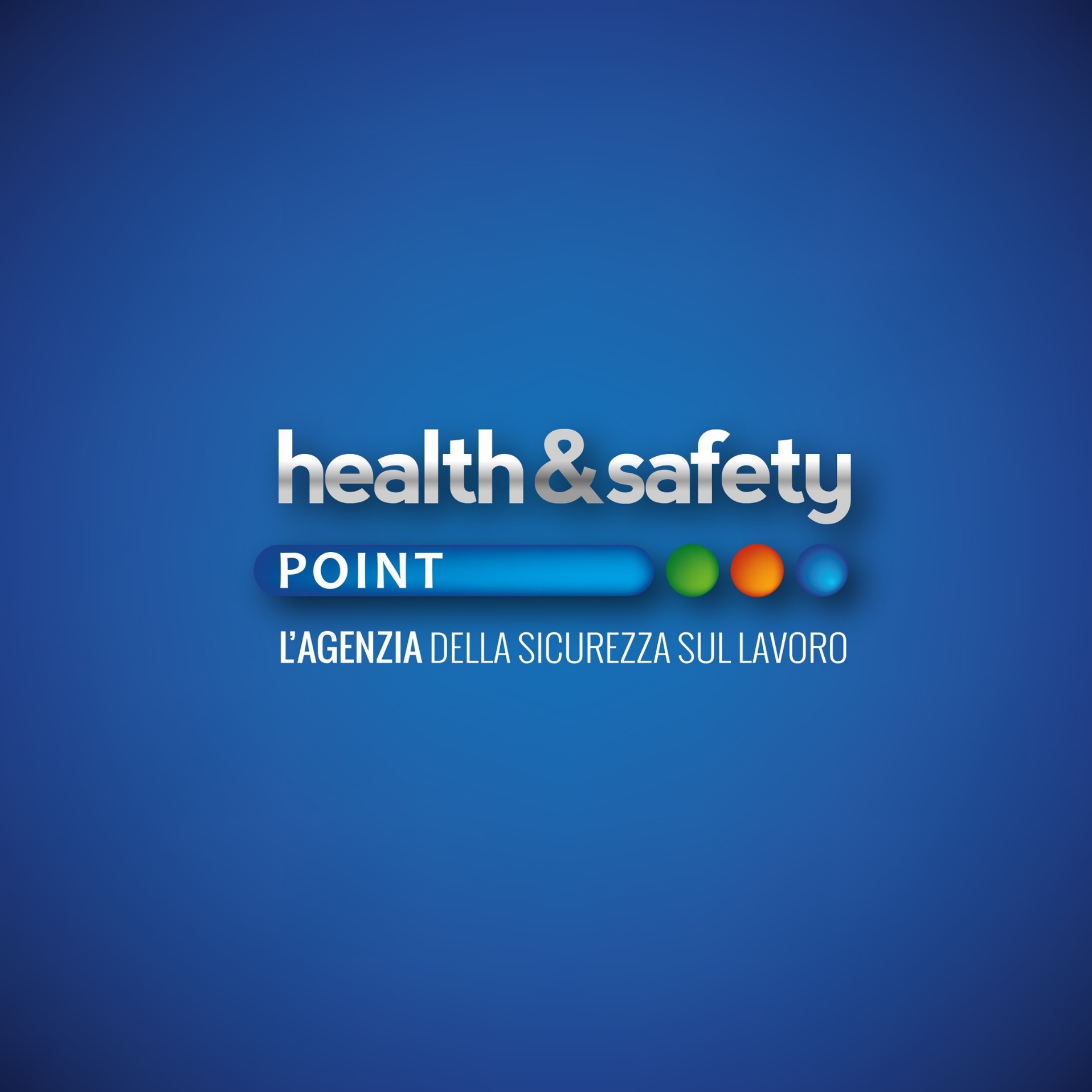 Listino prezzi Servizi rev. 26 del 31.08.18.docxCANONI ANNUALI 1.1 GESTIONE ANNUALE DELLA SICUREZZA SUL LAVORO1.2 INCARICO ANNUALE RSPP ESTERNO1.3 INCARICO ANNUALE DATA PROTECTION OFFICER (DPO) DOCUMENTAZIONE2.1 DOCUMENTO DI VALUTAZIONE DEL RISCHIO (dvr)2.2 DOCUMENTO DI VALUTAZIONE DEL RISCHIO INTERFERENZE2.3 DOCUMENTO DI VALUTAZIONE DEL RISCHIO SPECIFICo 2.3.1 DOCUMENTO DI VALUTAZIONE DEL RISCHIO RUMORE 2.3.2 DOCUMENTO DI VALUTAZIONE DEL RISCHIO VIBRAZIONI 2.3.3 DOCUMENTO DI VALUTAZIONE DEL RISCHIO MICROCLIMA 2.3.4 DOCUMENTO DI VALUTAZIONE DEL RISCHIO VIDEOTERMINALE 2.3.5 DOCUMENTO DI VALUTAZIONE DEL RISCHIO STRESS DA LAVORO CORRELATO2.3.6 DOCUMENTO DI VALUTAZIONE DEL RISCHIO INCENDIO2.3.7 DOCUMENTO DI VALUTAZIONE DEL RISCHIO atmosfere esplosive (atex)2.3.8 DOCUMENTO DI VALUTAZIONE DEL RISCHIO SCARICHE ATMOSFERICHE (FULMINAZIONE)2.3.9 DOCUMENTO DI VALUTAZIONE DEL RISCHIO ELETTROCUZIONE2.3.10 DOCUMENTO DI VALUTAZIONE DEL RISCHIO CHIMICO (senza campionamenti)2.3.11 DOCUMENTO DI VALUTAZIONE DEL RISCHIO CANCEROGENO E MUTAGENO (senza campionamenti)2.3.12 DOCUMENTO DI VALUTAZIONE DEL RISCHIO BIOLOGICO (senza campionamenti)2.3.13 DOCUMENTO DI VALUTAZIONE DEL RISCHIO AMIANTO 2.3.14 DOCUMENTO DI VALUTAZIONE DEL RISCHIO Radiazioni Ottiche Artificiali (ROA) 2.3.15 DOCUMENTO DI VALUTAZIONE DEL RISCHIO Campi Elettromagnetici (CEM)2.3.16 Documento di valutazione del rischio da Movimentazione Manuale dei Carichi (MMC)2.3.17 Documento di valutazione del rischio LAVORATRICE GESTANTE, PUERPERA O IN PERIODO DI ALLATTAMENTO CON PRESCRIZIONI FORNITE DAL DATORE DI LAVORO (PER SINGOLA LAVORATRICE)2.3.18 Documento di valutazione del rischio per la Sicurezza e la Salute dei Lavoratori Minorenni2.4 DOCUMENTO DI VALUTAZIONE DEL RISCHIO GENERICO 2.4.1 DOCUMENTO DI VALUTAZIONE DEL RISCHIO EVENTI CRIMINOSI (RISCHIO RAPINA) 2.4.1 DOCUMENTO DI VALUTAZIONE DEL RISCHIO POLVERI2.5 Documento di valutazione dell’illuminamento all’interno dei luoghi lavorativi (lx) con campionamento strumentale2.6 PIANO DI SICUREZZA E COORDINAMENTO (PSC) 2.7 PIANO OPERATIVO DI SICUREZZA (POS) 2.8 PIMUS2.9 PIANO DI EMERGENZA E PLANIMETRIA PER EVACUAZIONE2.10 AGGIORNAMENTO NOMINATIVI ATTORI PRINCIPALI DEL SISTEMA SICUREZZA AZIENDALE PER AZIENDA COMMITTENTE2.11 PIANO DI AUTOCONTROLLO HACCP2.12 APPRENDISTATO2.13 INTERVENTO TECNICO A CHIAMATAA - FORMAZIONE3.A1 FORMAZIONE LAVORATORI3.A2 FORMAZIONE DATORI DI LAVORO (dL spp)3.A3 FORMAZIONE ADDETTI AL PRIMO SOCCORSO (aPS)3.A4 BLS-D PBLS-D FORMAZIONE E STRUMENTO3.A5 FORMAZIONE ADDETTI ANTINCENDIO (aa)3.A6 FORMAZIONE RAPPRESENTANTI DEI LAVORATORI PER LA SICUREZZA (RLS)3.A7 FORMAZIONE DIRIGENTI3.A8 FORMAZIONE PREPOSTI3.A9 FORMAZIONE PONTEGGIATORI3.A10 FORMAZIONE ADDETTI LAVORI IN QUOTA E DPI 3ª CATEGORIA3.A11 FORMAZIONE LAVORATORI PROTEZIONE DALL’ESPOSIZIONE A VIDEOTERMINALE3.A12 FORMAZIONE HACCP 3.A13 FORMAZIONE PRIVACY3.A14 FORMAZIONE PES E PAV3.A15 FORMAZIONE SEGNALETICA NEI CANTIERI STRADALI3.A16 FORMAZIONE R.S.P.P. ESTERNO A MODULI3.A17 FORMAZIONE PER I FORMATORI PER LA SICUREZZA NEI LUOGHI DI LAVORO3.A18 FORMAZIONE ASPP IN E-LEARNING3.A19 FORMAZIONE COORDINATORI PER LA SICUREZZA CSPB - FORMAZIONE ATTREZZATURE3.B1 FORMAZIONE PLE3.B2 FORMAZIONE GRU3.B3 FORMAZIONE CARRELLI ELEVATORI3.B4 FORMAZIONE TRATTORI3.B5 FORMAZIONE ESCAVATORI, PALE CARICATRICI FRONTALI, TERNE E AUTORIBALTABILI A CINGOLI3.B6 FORMAZIONE POMPE PER CALCESTRUZZO3.B7 FORMAZIONE CARROPONTEC - FORMAZIONE PROFESSIONALIZZANTE 3.C1 FORMAZIONE DATA PROTECTION OFFICER (DPO)PRODOTTI4.1 DISPOSITIVI DI PROTEZIONE INDIVIDUALE (dpi) E ABBIGLIAMENTO DA LAVOROMEDICINA DEL LAVORO5.1 GESTIONE DELLA SORVEGLIANZA SANITARIA5.2 VISITA SECONDO PROTOCOLLO5.3 ESAMI DI LABORATORIOALTRI SERVIZI6.1 PRODOTTI ANTINCENDIO6.2 MANUTENZIONE PRODOTTI ANTINCENDIO (CENTRO/SUD - NORD)6.3 PATENTINO ATTREZZATURE6.4 VERIFICHE DI MESSA A TERRA6.5 ATTESTAZIONE SOA6.6 SISTEMI DI GESTIONE6.7 DOCUMENTO PRIVACY E VIDEOSORVEGLIANZACANONECostoda 01 a 15 dipendenti      	Rischio Basso*€ 200,00 + IVAda 01 a 15 dipendenti      	Rischio Medio*€ 250,00 + IVAda 01 a 15 dipendenti      	Rischio Alto*€ 350,00 + IVAda 16 a 50 dipendenti    	Rischio Basso*€ 300,00 + IVAda 16 a 50 dipendenti    	Rischio Medio*€ 350,00 + IVAda 16 a 50 dipendenti    	Rischio Alto*€ 450,00 + IVAda 51 a 100 dipendenti  	Rischio Basso*€ 400,00 + IVAda 51 a 100 dipendenti  	Rischio Medio*€ 450,00 + IVAda 51 a 100 dipendenti  	Rischio Alto*€ 550,00 + IVAoltre 100  dipendenti          	Rischio Basso**€ 600,00 + IVAoltre 100  dipendenti          	Rischio Medio**€ 800,00 + IVAoltre 100  dipendenti         	Rischio Alto**€ 1.000,00 + IVA* Il canone annuale è comprensivo di almeno due sopralluoghi a cadenza semestrale per il controllo di tutta la documentazione e la gestione delle pratiche inerenti il D. Lgs. 81/08** Per le aziende oltre i 100 dipendenti il canone annuale è comprensivo di almeno quattro sopralluoghi a cadenza trimestrale per il controllo di tutta la documentazione e la gestione delle pratiche inerenti il D. Lgs. 81/08. Apposito verbale verrà rilasciato al cliente al termine di ogni sopralluogo.* Il canone annuale è comprensivo di almeno due sopralluoghi a cadenza semestrale per il controllo di tutta la documentazione e la gestione delle pratiche inerenti il D. Lgs. 81/08** Per le aziende oltre i 100 dipendenti il canone annuale è comprensivo di almeno quattro sopralluoghi a cadenza trimestrale per il controllo di tutta la documentazione e la gestione delle pratiche inerenti il D. Lgs. 81/08. Apposito verbale verrà rilasciato al cliente al termine di ogni sopralluogo.CANONEda 01 a  15  dipendenti   	Rischio Basso*€ 400,00 + IVAda 01 a  15  dipendenti  	Rischio Medio*€ 500,00 + IVAda  01 a  15  dipendenti  	Rischio Alto*€ 700,00 + IVAda  16 a  50  dipendenti  	Rischio Basso*€ 800,00 + IVAda  16 a  50  dipendenti   	Rischio Medio*€ 900,00 + IVAda  16 a  50  dipendenti    	Rischio Alto*€ 1.000,00 + IVAda  51 a  100  dipendenti  	Rischio Basso*€ 1.200,00 + IVAda  51 a  100  dipendenti  	Rischio Medio*€ 1.500,00 + IVAda  51 a  100  dipendenti  	Rischio Alto*€ 2.500,00 + IVAoltre 100  dipendenti       	Rischio Basso**€ 4.000,00 + IVAoltre 100  dipendenti      	Rischio Medio**€ 6.000,00 + IVAoltre 100  dipendenti      	Rischio Alto**€ 8.000,00 + IVA* Il canone annuale è comprensivo di almeno due sopralluoghi a cadenza semestrale per il controllo di tutta la documentazione e la gestione delle pratiche inerenti il D. Lgs. 81/08** Per le aziende oltre i 100 dipendenti, il canone annuale è comprensivo di almeno quattro sopralluoghi a cadenza trimestrale per il controllo di tutta la documentazione e la gestione delle pratiche inerenti il D. Lgs. 81/08. Apposito verbale verrà rilasciato al cliente al termine di ogni sopralluogo.* Il canone annuale è comprensivo di almeno due sopralluoghi a cadenza semestrale per il controllo di tutta la documentazione e la gestione delle pratiche inerenti il D. Lgs. 81/08** Per le aziende oltre i 100 dipendenti, il canone annuale è comprensivo di almeno quattro sopralluoghi a cadenza trimestrale per il controllo di tutta la documentazione e la gestione delle pratiche inerenti il D. Lgs. 81/08. Apposito verbale verrà rilasciato al cliente al termine di ogni sopralluogo.Specialista Privacy - Valutatore Privacy - Manager Privacy - Responsabile Protezione DatiCostoFino a 1.000 utenti/dati trattati€ 400,00 + IVADa 1.001 a 5.000 utenti/dati trattati€ 800,00 + IVADa 5.001 a 10.000 utenti/dati trattati€ 1.200,00 + IVADa 10.001 a 25.000 utenti/dati trattati€ 2.000,00 + IVADa 25.001 a 50.000 utenti/dati trattati€ 3.000,00 + IVAOltre 50.000 utenti/dati trattati  Su richiesta da quotareDOCUMENTO DI VALUTAZIONE DEL RISCHIOCostoda   1 a  10  dipendenti Standardizzato*     Rischio Basso€ 150,00 + IVAda   11 a  50  dipendenti Standardizzato** Rischio Basso€ 250,00 + IVAda   1 a  15  dipendenti      Rischio Basso€ 200,00 + IVAda   1 a  15  dipendenti      Rischio Medio€ 250,00 + IVAda   1 a  15  dipendenti      Rischio Alto€ 350,00 + IVAda   16 a  50  dipendenti    Rischio Basso€ 300,00 + IVAda   16 a  50  dipendenti    Rischio Medio€ 350,00 + IVAda   16 a  50  dipendenti    Rischio Alto€ 450,00 + IVAda   51 a  100  dipendenti  Rischio Basso€ 400,00 + IVAda   51 a  100  dipendenti  Rischio Medio€ 450,00 + IVAda   51 a  100  dipendenti  Rischio Alto€ 550,00 + IVAoltre 100  dipendenti          Rischio Basso€ 600,00 + IVAoltre 100  dipendenti          Rischio Medio€ 800,00 + IVAoltre 100  dipendenti          Rischio Alto€ 1.000,00 + IVADOCUMENTO DI VALUTAZIONE DEL RISCHIO INTERFERENZE (D.U.V.R.I.) Costoda 01 a 03 ditte coinvolte€ 300,00 + IVAda 04 a 06 ditte coinvolte€ 500,00 + IVAda 07 a 10 ditte coinvolte€ 700,00 + IVAda 11 a 15 ditte coinvolte€ 900,00 + IVAda 16 a 20 ditte coinvolte€ 1.100,00 + IVADOCUMENTO DI VALUTAZIONE DEL RISCHIO RUMORE Costoda 1 a  15  dipendenti documentale€ 270,00 + IVAda 16 a  50   dipendenti documentale€ 350,00 + IVAda 51 a 100 dipendenti documentale€ 500,00 + IVAoltre 100 dipendenti documentale€ 700,00 + IVAda 1 a  10  punti di rilievo con fonometro*€ 750,00 + IVAda 11 a  25  punti di rilievo con fonometro*€ 1.000,00 + IVAda  26 a  50  punti di rilievo con fonometro*€ 1.500,00 + IVAoltre 51  punti di rilievo con fonometro*€ 3.000,00 + IVADOCUMENTO DI VALUTAZIONE DEL RISCHIO VIBRAZIONI Costoda  1 a  15  dipendenti documentale€ 270,00 + IVAda  16 a  50   dipendenti documentale€ 350,00 + IVAda  51 a 100 dipendenti documentale€ 500,00 + IVAoltre 100 dipendenti documentale€ 700,00 + IVAda 1 a  10  punti di rilievo con vibrometro*€ 750,00 + IVAda 11 a  25  punti di rilievo con vibrometro*€ 1.000,00 + IVAda 26 a  50  punti di rilievo con vibrometro*€ 1.500,00 + IVAoltre 51  punti di rilievo con vibrometro*€ 3.000,00 + IVADOCUMENTO DI VALUTAZIONE DEL RISCHIO MICROCLIMA CALDO SEVERO Costoda   1 a  15  dipendenti      Rischio Basso documentale€ 100,00 + IVAda   1 a  15  dipendenti      Rischio Medio documentale€ 150,00 + IVAda   1 a  15  dipendenti      Rischio Alto documentale€ 250,00 + IVAda   16 a  50  dipendenti    Rischio Basso documentale€ 200,00 + IVAda   16 a  50  dipendenti    Rischio Medio documentale€ 250,00 + IVAda   16 a  50  dipendenti    Rischio Alto documentale€ 350,00 + IVAda   51 a  100  dipendenti  Rischio Basso documentale€ 300,00 + IVAda   51 a  100  dipendenti  Rischio Medio documentale€ 350,00 + IVAda   51 a  100  dipendenti  Rischio Alto documentale€ 450,00 + IVAoltre 100  dipendenti          Rischio Basso documentale€ 500,00 + IVAoltre 100  dipendenti          Rischio Medio documentale€ 700,00 + IVAoltre 100  dipendenti          Rischio Alto documentale€ 900,00 + IVAda   1 a  10  punti di rilievo strumentale*€ 750,00 + IVAda   11 a  25  punti di rilievo strumentale*€ 1.000,00 + IVAda   26 a  50  punti di rilievo strumentale*€ 1.500,00 + IVAoltre  51 punti di rilievo strumentali*€ 3.000,00 + IVADOCUMENTO DI VALUTAZIONE DEL RISCHIO MICROCLIMA FREDDO SEVERO Costoda   1 a  15  dipendenti      Rischio Basso documentale€ 100,00 + IVAda   1 a  15  dipendenti      Rischio Medio documentale€ 150,00 + IVAda   1 a  15  dipendenti      Rischio Alto documentale€ 250,00 + IVAda   16 a  50  dipendenti    Rischio Basso documentale€ 200,00 + IVAda   16 a  50  dipendenti    Rischio Medio documentale€ 250,00 + IVAda   16 a  50  dipendenti    Rischio Alto documentale€ 350,00 + IVAda   51 a  100  dipendenti  Rischio Basso documentale€ 300,00 + IVAda   51 a  100  dipendenti  Rischio Medio documentale€ 350,00 + IVAda   51 a  100  dipendenti  Rischio Alto documentale€ 450,00 + IVAoltre 100  dipendenti          Rischio Basso documentale€ 500,00 + IVAoltre 100  dipendenti          Rischio Medio documentale€ 700,00 + IVAoltre 100  dipendenti          Rischio Alto documentale€ 900,00 + IVAda   1 a  10  punti di rilievo strumentale*€ 750,00 + IVAda   11 a  25  punti di rilievo strumentale*€ 1.000,00 + IVAda   26 a  50  punti di rilievo strumentale*€ 1.500,00 + IVAoltre  51 punti di rilievo strumentali*€ 3.000,00 + IVADOCUMENTO DI VALUTAZIONE DEL RISCHIO DA VIDEOTERMINALI (VDT) Costoda   1 a  5  dipendenti€ 100,00 + IVAda   6 a  15  dipendenti€ 150,00 + IVAda   16 a  25  dipendenti€ 200,00 + IVAda   26 a  35  dipendenti€ 300,00 + IVAda   36 a  50  dipendenti€ 400,00 + IVAda   51 a  70  dipendenti€ 600,00 + IVAda   71 a  100  dipendenti€ 800,00 + IVAoltre 100 dipendenti€ 1.300,00 + IVADOCUMENTO DI VALUTAZIONE DEL RISCHIO STRESS DA LAVORO CORRELATO (SLC) – VALUTAZIONE PRELIMINARE METODOLOGIA Costoda   1 a  5  dipendenti€ 100,00 + IVAda   6 a  15  dipendenti€ 150,00 + IVAda   16 a  25  dipendenti€ 200,00 + IVAda   26 a  35  dipendenti€ 300,00 + IVAda   36 a  50  dipendenti€ 400,00 + IVAda   51 a  70  dipendenti€ 600,00 + IVAda   71 a  100  dipendenti€ 800,00 + IVAoltre 100 dipendenti€ 1.300,00 + IVADOCUMENTO DI VALUTAZIONE DEL RISCHIO STRESS DA LAVORO CORRELATO (SLC) – VALUTAZIONE APPROFONDITA METODOLOGIA INAL - HSE Costoda   1 a  5  dipendenti€ 120,00 + IVAda   6 a  15  dipendenti€ 180,00 + IVAda   16 a  25  dipendenti€ 240,00 + IVAda   26 a  35  dipendenti€ 350,00 + IVAda   36 a  50  dipendenti€ 460,00 + IVAda   51 a  70  dipendenti€ 690,00 + IVAda   71 a  100  dipendenti€ 900,00 + IVAoltre 100 dipendenti€ 1.500,00 + IVAIntervento dello psicologo per analisi organizzativa e clima ambientaleSu richiesta da quotareDOCUMENTO DI VALUTAZIONE DEL RISCHIO INCENDIO Costoda     1 a  15  dipendenti Rischio Basso€ 200,00 + IVAda     1 a  15  dipendenti Rischio Medio€ 400,00 + IVAda     1 a  15  dipendenti Rischio Alto€ 600,00 + IVAda   16 a  50  dipendenti Rischio Basso€ 300,00 + IVAda   16 a  50  dipendenti Rischio Medio€ 600,00 + IVAda   16 a  50  dipendenti Rischio Alto€ 900,00 + IVAda   51 a  100  dipendenti Rischio Basso€ 600,00 + IVAda   51 a  100  dipendenti Rischio Medio€ 1.200,00 + IVAda   51 a  100  dipendenti Rischio Alto€ 1.800,00 + IVAoltre 100 dipendenti Rischio Basso€ 900,00 + IVAoltre 100 dipendenti Rischio Medio€ 1.800,00 + IVAoltre 100 dipendenti Rischio Alto€ 2.700,00 + IVADOCUMENTO DI VALUTAZIONE DEL RISCHIO ATMOSFERE ESPLOSIVE (ATEX) Costoda     1 a      5  dipendenti      € 300,00 + IVAda     6 a    15  dipendenti    € 480,00 + IVAda   16 a    25  dipendenti  € 740,00 + IVAda   26 a    35  dipendenti  € 960,00 + IVAda   36 a    50  dipendenti  € 1.240,00 + IVAda   51 a    70  dipendenti  € 1.520,00 + IVAda   71 a  100  dipendenti  € 1.840,00 + IVAoltre 100  dipendenti          € 2.200,00 + IVADOCUMENTO DI VALUTAZIONE DEL RISCHIO SCARICHE ATMOSFERICHE (FULMINAZIONE) Costoda     1 a  15  dipendenti Rischio Basso*€ 200,00 + IVAda     1 a  15  dipendenti Rischio Medio*€ 400,00 + IVAda     1 a  15  dipendenti Rischio Alto*€ 600,00 + IVAda   16 a  50  dipendenti Rischio Basso*€ 300,00 + IVAda   16 a  50  dipendenti Rischio Medio*€ 600,00 + IVAda   16 a  50  dipendenti Rischio Alto*€ 900,00 + IVAda   51 a  100  dipendenti Rischio Basso*€ 600,00 + IVAda   51 a  100  dipendenti Rischio Medio*€ 1.200,00 + IVAda   51 a  100  dipendenti Rischio Alto*€ 1.800,00 + IVAoltre 100 dipendenti Rischio Basso*€ 900,00 + IVAoltre 100 dipendenti Rischio Medio*€ 1.800,00 + IVAoltre 100 dipendenti Rischio Alto*€ 2.700,00 + IVADOCUMENTO DI VALUTAZIONE DEL RISCHIO ELETTROCUZIONECostoda  1  a  5  dipendenti€ 150,00 + IVAda  6  a  15  dipendenti€ 225,00 + IVAda  16  a  25  dipendenti€ 300,00 + IVAda  26  a  35  dipendenti€ 450,00 + IVAda  36  a  50  dipendenti€ 600,00 + IVAda  51  a  70  dipendenti€ 800,00 + IVAda  71  a  100  dipendenti€ 1000,00 + IVADOCUMENTO DI VALUTAZIONE DEL RISCHIO CHIMICO (SENZA CAMPIONAMENTICostoAziende del TERZIARIO da 1 a 50 dipendenti(scuole, uffici, banche, poste, pubblica amministrazione, ecc.)€ 150,00 + IVAAziende del TERZIARIO oltre 50 dipendenti(scuole, uffici, banche, poste, pubblica amministrazione, ecc.)€ 300,00 + IVAAziende COMMERCIALI da 1 a 50 dipendenti(alimentari, bar, alberghi, ristoranti, ecc.)€ 210,00 + IVAAziende COMMERCIALI oltre 50 dipendenti(alimentari, bar, alberghi, ristoranti, ecc.)€ 420,00 + IVAAziende BENESSERE E RIPOSO da 1 a 50 dipendenti(ambulatori, studi medici, case di cura/riposo, palestre, centri benessere, ecc.)€ 270,00 + IVAAziende BENESSERE E RIPOSO oltre 50 dipendenti(ambulatori, studi medici, case di cura/riposo, palestre, centri benessere, ecc.)€ 540,00 + IVAAziende trattamento CARBURANTI da 1 a 50 dipendenti(stazioni di servizio, depositi carburanti, ecc.)€ 390,00 + IVAAziende trattamento CARBURANTI oltre 50 dipendenti(stazioni di servizio, depositi carburanti, ecc.)€ 780,00 + IVAAziende AGRICOLE da 1 a 50 dipendenti(oleifici, vivai, allevamenti, ecc.)€ 450,00 + IVAAziende AGRICOLE oltre 50 dipendenti(oleifici, vivai, allevamenti, ecc.)€ 900,00 + IVAAziende SANITARIE da 1 a 50 dipendenti(cliniche, laboratori, studi dentistici, ecc.)€ 540,00 + IVAAziende SANITARIE oltre 50 dipendenti(cliniche, laboratori, studi dentistici, ecc.)€ 1.080,00 + IVAAziende INDUSTRIALI ED ARTIGIANALI da 1 a 50 dipendenti(smaltimento rifiuti, fonderie, produzione e trasformazione legno/gomma/metalli/carta, conserve, ecc.)€ 600,00 + IVAAziende INDUSTRIALI ED ARTIGIANALI oltre 50 dipendenti(smaltimento rifiuti, fonderie, produzione e trasformazione legno/gomma/metalli/carta, conserve, ecc.)€ 1.200,00 + IVAAziende CHIMICHE da 1 a 50 dipendenti(raffineria, produzioni e trasformazione sostanze chimiche, ecc.)€ 750,00 + IVAAziende CHIMICHE oltre 50 dipendenti(raffineria, produzioni e trasformazione sostanze chimiche, ecc.)€ 1.500,00 + IVAAltre aziende da 1 a 50 dipendenti(lavanderie, parrucchieri, tipografie, centri estetici, ecc.)€ 450,00 + IVAAltre aziende oltre 50 dipendenti(lavanderie, parrucchieri, tipografie, centri estetici, ecc.)€ 900,00 + IVADOCUMENTO DI VALUTAZIONE DEL RISCHIO CANCEROGENO E MUTAGENO (SENZA CAMPIONAMENTI) CostoAziende del TERZIARIO da 1 a 50 dipendenti(scuole, uffici, banche, poste, pubblica amministrazione, ecc.)€ 150,00 + IVAAziende del TERZIARIO oltre 50 dipendenti(scuole, uffici, banche, poste, pubblica amministrazione, ecc.)€ 300,00 + IVAAziende COMMERCIALI da 1 a 50 dipendenti(alimentari, bar, alberghi, ristoranti, ecc.)€ 210,00 + IVAAziende COMMERCIALI oltre 50 dipendenti(alimentari, bar, alberghi, ristoranti, ecc.)€ 420,00 + IVAAziende BENESSERE E RIPOSO da 1 a 50 dipendenti(ambulatori, studi medici, case di cura/riposo, palestre, centri benessere, ecc.)€ 270,00 + IVAAziende BENESSERE E RIPOSO oltre 50 dipendenti(ambulatori, studi medici, case di cura/riposo, palestre, centri benessere, ecc.)€ 540,00 + IVAAziende trattamento CARBURANTI da 1 a 50 dipendenti(stazioni di servizio, depositi carburanti, ecc.)€ 390,00 + IVAAziende trattamento CARBURANTI oltre 50 dipendenti(stazioni di servizio, depositi carburanti, ecc.)€ 780,00 + IVAAziende AGRICOLE da 1 a 50 dipendenti(oleifici, vivai, allevamenti, ecc.)€ 450,00 + IVAAziende AGRICOLE oltre 50 dipendenti(oleifici, vivai, allevamenti, ecc.)€ 900,00 + IVAAziende SANITARIE da 1 a 50 dipendenti(cliniche, laboratori, studi dentistici, ecc.)€ 540,00 + IVAAziende SANITARIE oltre 50 dipendenti(cliniche, laboratori, studi dentistici, ecc.)€ 1.080,00 + IVAAziende INDUSTRIALI ED ARTIGIANALI da 1 a 50 dipendenti(smaltimento rifiuti, fonderie, produzione e trasformazione legno/gomma/metalli/carta, conserve, ecc.)€ 600,00 + IVAAziende INDUSTRIALI ED ARTIGIANALI oltre 50 dipendenti(smaltimento rifiuti, fonderie, produzione e trasformazione legno/gomma/metalli/carta, conserve, ecc.)€ 1.200,00 + IVAAziende CHIMICHE da 1 a 50 dipendenti(raffineria, produzioni e trasformazione sostanze chimiche, ecc.)€ 750,00 + IVAAziende CHIMICHE oltre 50 dipendenti(raffineria, produzioni e trasformazione sostanze chimiche, ecc.)€ 1.500,00 + IVAAltre aziende da 1 a 50 dipendenti(lavanderie, parrucchieri, tipografie, centri estetici, ecc.)€ 450,00 + IVAAltre aziende oltre 50 dipendenti(lavanderie, parrucchieri, tipografie, centri estetici, ecc.)€ 900,00 + IVADOCUMENTO DI VALUTAZIONE DEL RISCHIO BIOLOGICO (SENZA CAMPIONAMENTI)CostoAziende del TERZIARIO da 1 a 50 dipendenti(scuole, uffici, banche, poste, pubblica amministrazione, ecc.)€ 150,00 + IVAAziende del TERZIARIO oltre 50 dipendenti(scuole, uffici, banche, poste, pubblica amministrazione, ecc.)€ 300,00 + IVAAziende COMMERCIALI da 1 a 50 dipendenti(alimentari, bar, alberghi, ristoranti, ecc.)€ 210,00 + IVAAziende COMMERCIALI oltre 50 dipendenti(alimentari, bar, alberghi, ristoranti, ecc.)€ 420,00 + IVAAziende BENESSERE E RIPOSO da 1 a 50 dipendenti(ambulatori, studi medici, case di cura/riposo, palestre, centri benessere, ecc.)€ 270,00 + IVAAziende BENESSERE E RIPOSO oltre 50 dipendenti(ambulatori, studi medici, case di cura/riposo, palestre, centri benessere, ecc.)€ 540,00 + IVAAziende trattamento CARBURANTI da 1 a 50 dipendenti(stazioni di servizio, depositi carburanti, ecc.)€ 390,00 + IVAAziende trattamento CARBURANTI oltre 50 dipendenti(stazioni di servizio, depositi carburanti, ecc.)€ 780,00 + IVAAziende AGRICOLE da 1 a 50 dipendenti(oleifici, vivai, allevamenti, ecc.)€ 450,00 + IVAAziende AGRICOLE oltre 50 dipendenti(oleifici, vivai, allevamenti, ecc.)€ 900,00 + IVAAziende SANITARIE da 1 a 50 dipendenti(cliniche, laboratori, studi dentistici, ecc.)€ 540,00 + IVAAziende SANITARIE oltre 50 dipendenti(cliniche, laboratori, studi dentistici, ecc.)€ 1.080,00 + IVAAziende INDUSTRIALI ED ARTIGIANALI da 1 a 50 dipendenti (smaltimento rifiuti, fonderie, produzione e trasformazione legno/gomma/metalli/carta, conserve, ecc.)€ 600,00 + IVAAziende INDUSTRIALI ED ARTIGIANALI oltre 50 dipendenti(smaltimento rifiuti, fonderie, produzione e trasformazione legno/gomma/metalli/carta, conserve, ecc.)€ 1.200,00 + IVAAziende CHIMICHE da 1 a 50 dipendenti(raffineria, produzioni e trasformazione sostanze chimiche, ecc.)€ 750,00 + IVAAziende CHIMICHE oltre 50 dipendenti(raffineria, produzioni e trasformazione sostanze chimiche, ecc.)€ 1.500,00 + IVAAltre aziende da 1 a 50 dipendenti(lavanderie, parrucchieri, tipografie, centri estetici, ecc.)€ 450,00 + IVAAltre aziende oltre 50 dipendenti(lavanderie, parrucchieri, tipografie, centri estetici, ecc.)€ 900,00 + IVADOCUMENTO DI VALUTAZIONE DEL RISCHIO AMIANTO – ATTIVITÀ “ESSEDI” (SENZA CAMPIONAMENTI) Costoper superfici minori di 100 mq€ 240,00 + IVAper superfici tra 100 e 500 mq€ 320,00 + IVAper superfici tra 500 e 1.000 mq€ 600,00 + IVAper superfici tra 1.000 e 5.000 mq€ 840,00 + IVAper superfici tra 5.000 e 10.000 mq€ 1.200,00 + IVADOCUMENTO DI VALUTAZIONE DEL RISCHIO AMIANTO – ATTIVITÀ “ART. 246” (SENZA CAMPIONAMENTI) Costoda    1  a      5  dipendenti€ 360,00 + IVAda    6  a    15  dipendenti€ 540,00 + IVAda  16  a    25  dipendenti€ 720,00 + IVAda  26  a    35  dipendenti€ 1.140,00 + IVAda  36  a    50  dipendenti€ 1.500,00 + IVAda  51  a    70  dipendenti€ 1.920,00 + IVAda  71  a  100  dipendenti€ 2.400,00 + IVADOCUMENTO DI VALUTAZIONE DELLO STATO DI CONSERVAZIONE DELLE COPERTURE IN CEMENTO AMIANTO E DEL CONTESTO IN CUI SONO UBICATE Costoper superfici minori di 100 mq con sopralluogo tecnico*€ 240,00 + IVAper superfici tra 100 e 500 mq con sopralluogo tecnico*€ 320,00 + IVAper superfici tra 500 e 1.000 mq con sopralluogo tecnico*€ 600,00 + IVAper superfici tra 1.000 e 5.000 mq con sopralluogo tecnico*€ 840,00 + IVAper superfici tra 5.000 e 10.000 mq con sopralluogo tecnico*€ 1.200,00 + IVADOCUMENTO DI VALUTAZIONE DEL RISCHIO RADIAZIONI OTTICHE ARTIFICIALI (ROA) OPERAZIONI DI SALDATURA (SENZA CAMPIONAMENTI) Costoda    1  a      5  dipendenti€ 210,00 + IVAda    6  a    15  dipendenti€ 270,00 + IVAda  16  a    25  dipendenti€ 360,00 + IVAda  26  a    35  dipendenti€ 540,00 + IVAda  36  a    50  dipendenti€ 840,00 + IVAda  51  a    70  dipendenti€ 1.200,00 + IVAda  71  a  100  dipendenti€ 1.620,00 + IVADOCUMENTO DI VALUTAZIONE DEL RISCHIO RADIAZIONI OTTICHE ARTIFICIALI (ROA) LASER (SENZA CAMPIONAMENTI) Costoda    1  a      5  dipendenti€ 210,00 + IVAda    6  a    15  dipendenti€ 270,00 + IVAda  16  a    25  dipendenti€ 360,00 + IVAda  26  a    35  dipendenti€ 540,00 + IVAda  36  a    50  dipendenti€ 840,00 + IVAda  51  a    70  dipendenti€ 1.200,00 + IVAda  71  a  100  dipendenti€ 1.620,00 + IVADOCUMENTO DI VALUTAZIONE DEL RISCHIO RADIAZIONI OTTICHE ARTIFICIALI (ROA) NON COERENTI (SENZA CAMPIONAMENTI)Costoda    1  a      5  dipendenti€ 210,00 + IVAda    6  a    15  dipendenti€ 270,00 + IVAda  16  a    25  dipendenti€ 360,00 + IVAda  26  a    35  dipendenti€ 540,00 + IVAda  36  a    50  dipendenti€ 840,00 + IVAda  51  a    70  dipendenti€ 1.200,00 + IVAda  71  a  100  dipendenti€ 1.620,00 + IVADOCUMENTO DI VALUTAZIONE DEL RISCHIO CAMPI ELETTROMAGNETICI (CEM)Costoda   1 a 10 punti di rilievo con Analizzatore€ 1.310,76 + IVAda 11 a 25 punti di rilievo con Analizzatore€ 2.009,83 + IVAda 26 a 50 punti di rilievo con Analizzatore€ 2.527,90 + IVAoltre 51 punti di rilievo con Analizzatore€ 3.286,26 + IVADOCUMENTO DI VALUTAZIONE DEL RISCHIO CAMPI ELETTROMAGNETICI (CEM) (SENZA CAMPIONAMENTI) Aggiornamento ogni 4 anniCostoda    1  a      5  dipendenti€ 210,00 + IVAda    6  a    15  dipendenti€ 270,00 + IVAda  16  a    25  dipendenti€ 360,00 + IVAda  26  a    35  dipendenti€ 540,00 + IVAda  36  a    50  dipendenti€ 840,00 + IVAda  51  a    70  dipendenti€ 1.200,00 + IVAda  71  a  100  dipendenti€ 1.620,00 + IVADOCUMENTO DI VALUTAZIONE DEL RISCHIO DA MOVIMENTAZIONE MANUALE DEI CARICHI (MMC) (SOLLEVAMENTO E TRASPORTO) Costoda    1  a      5  dipendenti€ 105,00 + IVAda    6  a    15  dipendenti€ 150,00 + IVAda  16  a    25  dipendenti€ 210,00 + IVAda  26  a    35  dipendenti€ 300,00 + IVAda  36  a    50  dipendenti€ 420,00 + IVAda  51  a    70  dipendenti€ 600,00 + IVAda  71  a  100  dipendenti€ 810,00 + IVAoltre 100  dipendenti€ 1.320,00 + IVADOCUMENTO DI VALUTAZIONE DEL RISCHIO DA MOVIMENTAZIONE MANUALE DEI CARICHI (MMC) (SPINTA E TRAINO) Costoda    1  a      5  dipendenti€ 105,00 + IVAda    6  a    15  dipendenti€ 150,00 + IVAda  16  a    25  dipendenti€ 210,00 + IVAda  26  a    35  dipendenti€ 300,00 + IVAda  36  a    50  dipendenti€ 420,00 + IVAda  51  a    70  dipendenti€ 600,00 + IVAda  71  a  100  dipendenti€ 810,00 + IVAoltre 100  dipendenti€ 1.320,00 + IVAda   1 a   5 punti di rilievo strumentale*€ 750,00 + IVAda   6 a 15 punti di rilievo strumentale*€ 1.020,00 + IVAda 16 a 30 punti di rilievo strumentale*€ 1.500,00 + IVAoltre 30 punti di rilievo strumentale*€ 3.000,00 + IVARISCHI SPECIFICI: DOCUMENTO DI VALUTAZIONE DEL RISCHIO DA MOVIMENTAZIONE MANUALE DEI CARICHI (MMC) (ELEVATA FREQUENZA) Costoda    1  a      5  dipendenti€ 120,00 + IVAda    6  a    15  dipendenti€ 165,00 + IVAda  16  a    25  dipendenti€ 255,00 + IVAda  26  a    35  dipendenti€ 330,00 + IVAda  36  a    50  dipendenti€ 450,00 + IVAda  51  a    70  dipendenti€ 600,00 + IVAda  71  a  100  dipendenti€ 810,00 + IVAoltre 100  dipendenti€ 1.150,00 + IVARISCHI SPECIFICI: DOCUMENTO DI VALUTAZIONE DEL RISCHIO DA MOVIMENTAZIONE MANUALE DEI CARICHI (MMC) (MOVIMENTAZIONE E ASSISTENZA PAZIENTI OSPEDALIZZATI) Costoda    1  a      3  reparti con mansioni analoghe€ 900,00 + IVAda    4  a      7  reparti con mansioni analoghe€ 1.800,00 + IVAda    8  a    13  reparti con mansioni analoghe€ 3.300,00 + IVAda  14  a    20  reparti con mansioni analoghe€ 4.200,00 + IVAda  21  a    35  reparti con mansioni analoghe€ 6.000,00 + IVADOCUMENTO DI ANALISI DEI RISCHI PER LAVORATRICE GESTANTE, PUERPERA O IN PERIODO DI ALLATTAMENTO CON PRESCRIZIONI FORNITE DAL DATORE DI LAVORO (PER SINGOLA LAVORATRICE) CostoValutazione eseguita per singola lavoratrice (tutte le attività economiche, indipendentemente dal numero di mansioni svolte)€ 120,00 + IVAValutazione eseguita per mansione svolta da lavoratricida 1 a 4 mansioni svolte(tutte le attività economiche, indipendentemente dal numero di lavoratrici)€ 160,00 + IVAValutazione eseguita per mansione svolta da lavoratricida 5 a 10 mansioni svolte(tutte le attività economiche, indipendentemente dal numero di lavoratrici)€ 360,00 + IVAValutazione eseguita per mansione svolta da lavoratricioltre 10 mansioni svolte(tutte le attività economiche, indipendentemente dal numero di lavoratrici)€ 600,00 + IVADOCUMENTO DI VALUTAZIONE DEI RISCHI PER LA SICUREZZA E LA SALUTE DEI LAVORATORI MINORENNICostoValutazione eseguita per singolo lavoratore minorenne(tutte le attività economiche, indipendentemente dal numero di mansioni svolte)€ 200,00 + IVADOCUMENTO DI VALUTAZIONE DEL RISCHIO EVENTI CRIMINOSI (RISCHIO RAPINA) Costoda     1 a  15  dipendenti Rischio Basso€ 240,00 + IVAda     1 a  15  dipendenti Rischio Medio€ 360,00 + IVAda     1 a  15  dipendenti Rischio Alto€ 570,00 + IVAda   16 a  50  dipendenti Rischio Basso€ 450,00 + IVAda   16 a  50  dipendenti Rischio Medio€ 570,00 + IVAda   16 a  50  dipendenti Rischio Alto€ 780,00 + IVAda   51 a  100  dipendenti Rischio Basso€ 720,00 + IVAda   51 a  100  dipendenti Rischio Medio€ 840,00 + IVAda   51 a  100  dipendenti Rischio Alto€ 1.140,00 + IVAoltre 100 dipendenti Rischio Basso€ 1.260,00 + IVAoltre 100 dipendenti Rischio Medio€ 1.560,00 + IVAoltre 100 dipendenti Rischio Alto€ 1.980,00 + IVAPOLVERI (SE NON COMPRESE NEL RISCHIO CHIMICO E CANCEROGENO) Costoda     1 a      5  dipendenti      € 150,00 + IVAda     6 a    15  dipendenti    € 240,00 + IVAda   16 a    25  dipendenti  € 370,00 + IVAda   26 a    35  dipendenti  € 480,00 + IVAda   36 a    50  dipendenti  € 620,00 + IVAda   51 a    70  dipendenti  € 760,00 + IVAda   71 a  100  dipendenti  € 920,00 + IVAoltre 100  dipendenti          € 1.100,00 + IVADocumento di valutazione dell’illuminamento all’interno dei luoghi lavorativi (lx) con campionamento strumentaleDocumento di valutazione dell’illuminamento all’interno dei luoghi lavorativi (lx) con campionamento strumentaleCostoCostorilievo strumentale per superfici minori di 100 mq*con creazione griglia di illuminamento€ 640,00 + IVA€ 640,00 + IVArilievo strumentale per superfici tra 100 e 500 mq*con creazione griglia di illuminamento€ 880,00 + IVA€ 880,00 + IVArilievo strumentale per superfici tra 500 e 1.000 mq*con creazione griglia di illuminamento€ 1000,00 + IVA€ 1000,00 + IVArilievo strumentale per superfici tra 1.000 e 5.000 mq*con creazione griglia di illuminamento€ 2.000,00 + IVA€ 2.000,00 + IVAda 1 a 10 punti di rilievo strumentali*senza griglia di illuminamento (es. verifica lampade emergenza)€ 500,00 + IVA€ 500,00 + IVAda 11 a 25 punti di rilievo strumentali*senza griglia di illuminamento (es. verifica lampade emergenza)€ 640,00 + IVA€ 640,00 + IVAda 26 a 50 punti di rilievo strumentali*senza griglia di illuminamento (es. verifica lampade emergenza)€ 880,00 + IVA€ 880,00 + IVAPIANO DI SICUREZZA E COORDINAMENTO (PSC) Costofino a 100.000 euro di lavori€ 500,00 + IVAda 100.000 euro a 500.000 di lavori€ 1.000,00 + IVAda 500.000 euro a 1.000.000 di lavori€ 1.800,00 + IVAda 1.000.000 euro a 2.000.000 di lavori€ 2.500,00 + IVAda 2.000.000 euro a 4.000.000 di lavori€ 5.000,00 + IVAPIANO OPERATIVO DI SICUREZZA (POS) Aggiornamento non obbligatorioCostoCostoredazione di 1 documento € 140,00 + IVAPIMUS Costoredazione documento base (esclusa maggiorazione)€ 250,00 + IVAmaggiorazione per superfici minori di 300 mq€ 200,00 + IVAmaggiorazione per superfici da 300 a 600 mq€ 350,00 + IVAmaggiorazione per superfici da 600 a 900 mq€ 450,00 + IVAPIANO DI EMERGENZA E PLANIMETRIA PER EVACUAZIONE Costoper superfici minori di 100 mq€ 200,00 + IVAper superfici tra 100 e 500 mq€ 400,00 + IVAper superfici tra 500 e 1.000 mq€ 800,00 + IVAper superfici tra 1.000 e 5.000 mq€ 1.500,00 + IVAper superfici tra 5.000 e 10.000 mq€ 3.000,00 + IVAPLANIMETRIE IDENTIFICATIVE Costoda   1 a   3 planimetrie identificative a richiesta oltre la generica€ 180,00 + IVAda   4 a   7 planimetrie identificative a richiesta oltre la generica€ 300,00 + IVAda   8 a 13 planimetrie identificative a richiesta oltre la generica€ 480,00 + IVAda 14 a 20 planimetrie identificative a richiesta oltre la generica€ 630,00 + IVAda 21 a 31 planimetrie identificative a richiesta oltre la generica€ 900,00 + IVAAGGIORNAMENTO NOMINATIVI ATTORI PRINCIPALI DEL SISTEMA SICUREZZA AZIENDALE PER AZIENDA COMMITTENTE (disponibile per tutti i documenti esclusi HACCP e apprendistato)CostoDatore di Lavoro (D.L.)€ 30,00 + IVAResponsabile del Servizio di Prevenzione e Protezione (R.S.P.P.)€ 30,00 + IVAMedico Competente (M.C.)€ 30,00 + IVARappresentante dei Lavoratori per la Sicurezza (R.L.S.)€ 30,00 + IVAPIANO DI AUTOCONTROLLO HACCP *CostoAttività semplice - (Bar, tabaccherie o esercizi che vendono cibi confezionati – merendine, caramelle ecc. – Agriturismi e B&B che servono colazione NON SPORZIONATA)€ 200,00 + IVAAttività semplice di somministrazione o preparazione - (Bar paninerie, Agriturismi e B&B che servono colazione SPORZIONATA, Panetterie e Pasticcerie SOLO VENDITA – no produzione – Fruttivendoli, Drogherie, ecc.)€ 250,00 + IVAAttività complesse di ristorazione - (Bar e pubblici esercizi che servono primi piatti e PIETANZE SPORZIONATE, Rosticcerie, Kebab, ecc.)€ 300,00 + IVAAttività complesse di ristorazione bar-pizzerie - (Ristoranti, Pizzerie, Agriturismi con ristorazione, Salumerie, Macellerie, Pasticcerie e Panificatori, ecc.)€ 350,00 + IVAazienda agroalimentare fino a 5 addetti*****€ 400,00 + IVAazienda agroalimentare fino da 6 a 10 addetti*****€ 600,00 + IVAazienda agroalimentare oltre 10 addetti*****€ 800,00 + IVAingrossi – stoccaggio€ 450,00 + IVAingrossi - stoccaggio e vendita in loco€ 500,00 + IVAingrossi - stoccaggio, manipolazione e vendita in loco€ 600,00 + IVAingrossi - stoccaggio, manipolazione e vendita a terzi€ 800,00 + IVAAggiornamento per integrazioni di cicli produttivi o macchinari**€ 60,00 + IVAAggiornamento per solo cambio ragione sociale**€ 25,00 + IVAAggiornamento annuale€ 120,00 + IVAKit porta schede (ordine minimo 2 pz)***€ 25,00 + IVAIntervento tecnico in loco (a chiamata) costo orario, minimo 8 ore giornaliere****€ 40,00 + IVAKit pre-assemblato monitoraggio infestanti (ordine minimo 2 pz)***€ 25,00 + IVATrappola per monitoraggio infestanti (solo trappola esterna in plastica senza blocco e foglio di colla) ordine minimo 3 pz)***€ 15,00 + IVAFoglio di colla (20 pezzi) (ordine minimo 2 pz)***€ 35,00 + IVABlocco attrattivo (1 Kg) (ordine minimo 2 pz)***€ 18,00 + IVAAdesivo di segnalazione (ordine minimo 5 pz)***€ 2,00 + IVATermometro a sonda***€ 55,00 + IVATermometro esterno***€ 45,00 + IVAAPPRENDISTATOCostoApprendista da 80 ore* (Piano Formativo Individuale - tutte le annualità)€ 360,00 + IVAApprendista da 80 ore* (Attestato per anno)Compreso nel PFITutor per Apprendistato 12 ore(Piemonte-Valle D’Aosta-Lombardia-Emilia Romagna-Toscana-Marche-Umbria-Abruzzo-Campania-Puglia-Calabria-Sicilia-Sardegna)€ 150,00 + IVATutor per Apprendistato 16 ore(Trentino-Veneto-Friuli-Liguria-Lazio-Molise-Basilicata)€ 200,00 + IVAINTERVENTO DEL TECNICO A CHIAMATACostoTariffa base oraria€ 30,00 + IVACosto per Km€ 0,40 + IVALAVORATORI IN AULACostotutti i rischi 4 ore (solo Formazione Generale)€ 40,00 + IVArischio basso 8 ore (uffici e servizi, commercio e artigiano)€ 50,00 + IVArischio medio 12 ore (agricoltura, pesca, P.A., istruzione, trasporti, magazzinaggio)€ 60,00 + IVArischio alto 16 ore (costruzioni, industria alimentare, tessile, legno, manifatturiero, energia, rifiuti, raffinerie, chimica, sanità, servizi residenziali)€ 80,00 + IVALavoratori per primo Ingresso in cantiere edile rischio alto 16 ore€ 80,00 + IVAAggiornamento quinquennale tutti i rischi 6 ore€ 40,00 + IVALAVORATORI IN E-LEARNINGCostotutti i rischi 4e ore (solo Formazione Generale)€ 40,00 + IVArischio basso 4e ore (solo formazione specifica) (uffici e servizi, commercio e artigiano)€ 40,00 + IVArischio basso 8e ore (uffici e servizi, commercio e artigiano)€ 50,00 + IVAAggiornamento quinquennale tutti i rischi 6e ore€ 40,00 + IVALAVORATORI IN E-LEARNING + AULACostorischio basso 4e+4 ore (uffici e servizi, commercio e artigiano)€ 50,00 + IVArischio medio 4e+8 ore (agricoltura, pesca, P.A., istruzione, trasporti, magazzinaggio)€ 70,00 + IVArischio alto 4e+12 ore (costruzioni, industria alimentare, tessile, legno, manifatturiero, energia, rifiuti, raffinerie, chimica, sanità, servizi residenziali)€ 80,00 + IVALAVORATORI IN VIDEOCONFERENZACostotutti i rischi 4v ore (solo Formazione Generale)€ 40,00 + IVArischio basso 8v ore (uffici e servizi, commercio e artigiano)€ 60,00 + IVArischio medio 12v ore (agricoltura, pesca, P.A., istruzione, trasporti, magazzinaggio)€ 70,00 + IVArischio alto 16v ore (costruzioni, industria alimentare, tessile, legno, manifatturiero, energia, rifiuti, raffinerie, chimica, sanità, servizi residenziali)€ 80,00 + IVALavoratori per primo Ingresso in cantiere edile rischio alto 16v ore€ 80,00 + IVAAggiornamento quinquennale tutti i rischi 6v ore€ 40,00 + IVALAVORATORI IN E-LEARNING + VIDEOCONFERENZACostorischio basso 4e+4v ore (uffici e servizi, commercio e artigiano)€ 60,00 + IVArischio medio 4e+8v ore (agricoltura, pesca, P.A., istruzione, trasporti, magazzinaggio)€ 70,00 + IVArischio alto 4e+12v ore (costruzioni, industria alimentare, tessile, legno, manifatturiero, energia, rifiuti, raffinerie, chimica, sanità, servizi residenziali)€ 80,00 + IVADATORI DI LAVORO IN AULA Costorischio basso 16 ore (uffici e servizi, commercio e artigiano)€ 200,00 + IVAaggiornamento quinquennale rischio basso 6 ore (uffici e servizi, commercio e artigiano)€ 50,00 + IVArischio medio 32 ore (agricoltura, pesca, P.A., istruzione, trasporti, magazzinaggio)€ 250,00 + IVAaggiornamento quinquennale rischio medio 10 ore (agricoltura, pesca, P.A., istruzione, trasporti, magazzinaggio)€ 100,00 + IVArischio alto 48 ore (costruzioni, industria alimentare, tessile, legno, manifatturiero, energia, rifiuti, raffinerie, chimica, sanità, servizi residenziali)€ 300,00 + IVAaggiornamento quinquennale rischio alto 14 ore (costruzioni, industria alimentare, tessile, legno, manifatturiero, energia, rifiuti, raffinerie, chimica, sanità, servizi residenziali)€ 200,00 + IVADATORI DI LAVORO E-LEARNING + AULA Costorischio basso 8e+8 ore (uffici e servizi, commercio e artigiano)€ 200,00 + IVArischio medio 16e +16 ore (agricoltura, pesca, P.A., istruzione, trasporti, magazzinaggio)€ 250,00 + IVArischio alto 24e+24 ore (costruzioni, industria alimentare, tessile, legno, manifatturiero, energia, rifiuti, raffinerie, chimica, sanità, servizi residenziali)€ 300,00 + IVADATORI DI LAVORO IN E-LEARNING Costoaggiornamento quinquennale rischio basso 6e ore (costruzioni, industria alimentare, tessile, legno, manifatturiero, energia, rifiuti, raffinerie, chimica, sanità, servizi residenziali)€ 50,00 + IVAaggiornamento quinquennale rischio medio 10e ore (agricoltura, pesca, P.A., istruzione, trasporti, magazzinaggio)€ 100,00 + IVA€ 100,00 + IVAaggiornamento quinquennale rischio alto 14e ore (costruzioni, industria alimentare, tessile, legno, manifatturiero, energia, rifiuti, raffinerie, chimica, sanità, servizi residenziali)€ 200,00 + IVA€ 200,00 + IVADATORI DI LAVORO IN VIDEOCONFERENZACostorischio basso 16v ore (uffici e servizi, commercio e artigiano)€ 200,00 + IVAaggiornamento quinquennale rischio basso 6v ore (uffici e servizi, commercio e artigiano)€ 50,00 + IVArischio medio 32v ore (agricoltura, pesca, P.A., istruzione, trasporti, magazzinaggio)€ 250,00 + IVAaggiornamento quinquennale rischio medio 10v ore (agricoltura, pesca, P.A., istruzione, trasporti, magazzinaggio)€ 100,00 + IVArischio alto 48v ore (costruzioni, industria alimentare, tessile, legno, manifatturiero, energia, rifiuti, raffinerie, chimica, sanità, servizi residenziali)€ 300,00 + IVAaggiornamento quinquennale rischio alto 14v ore (costruzioni, industria alimentare, tessile, legno, manifatturiero, energia, rifiuti, raffinerie, chimica, sanità, servizi residenziali)€ 200,00 + IVADATORI DI LAVORO IN E-LEARNING + VIDEOCONFERENZA Costorischio basso 8e+8v ore (uffici e servizi, commercio e artigiano)€ 200,00 + IVArischio medio 16e +16v ore (agricoltura, pesca, P.A., istruzione, trasporti, magazzinaggio)€ 250,00 + IVAischio alto 24e+24v ore (costruzioni, industria alimentare, tessile, legno, manifatturiero, energia, rifiuti, raffinerie, chimica, sanità, servizi residenziali)€ 300,00 + IVAADDETTI PRIMO SOCCORSO IN AULA Costoaziende gruppo “A” 16 ore€ 170,00 + IVAaggiornamento triennale aziende gruppo “A” 6 ore€ 80,00 + IVAaziende gruppo “B e C” 12 ore€ 120,00 + IVAaggiornamento triennale aziende gruppo “B e C” 4 ore€ 50,00 + IVAADDETTI PRIMO SOCCORSO IN VIDEOCONFERENZA + AULA Costoaziende gruppo A 10V+6 ore€ 170,00 + IVAaziende gruppi “B e C” 8V+4 ore€ 120,00 + IVABLS-D PBLS-D (defibrillatore) per ISTRUTTORE in aulaCosto16 ore€ 750,00 + IVABLS-D PBLS-D (DEFIBRILLATORE) PER ESECUTORE IN AULACosto5 ore*€ 100,00 + IVA3 ore Retraining/Aggiornamento**€ 100,00 + IVATesserino formato card€ 10,00 + IVAManuale per ESECUTORE BLS-D (escluse spese di spedizione)€ 5,00 + IVADEFIBRILLATORE (STRUMENTO)CostoLife Point Pro AED semi automatico€ 900,00 + IVASAMARITAN PAD€ 1030,00 + IVAKit training (defibrillatore + manichino)€ 500,00 + IVAKit Addestramento BLSD, composto da Mezzo busto + defibrillatore trainer universale (completo di telecomando)€ 600,00 + IVAADDETTI ANTINCENDIO IN AULA (AI)Costorischio basso 4 ore€ 60,00 + IVAaggiornamento rischio basso 2 ore€ 40,00 + IVArischio medio 8 ore€ 100,00 + IVAaggiornamento rischio medio 5 ore€ 60,00 + IVArischio alto 16 ore€ 150,00 + IVAaggiornamento rischio alto 8 ore€ 75,00 + IVAADDETTI ANTINCENDIO IN E-LEARNINGCostoaggiornamento rischio basso 2e ore€ 40,00 + IVAADDETTI ANTINCENDIO IN VIDEOCONFERENZA O VIDEOCONFERENZA + AULA (AI)Costorischio basso 4V ore€ 60,00 + IVArischio medio 5V+3 ore€ 100,00 + IVARAPPRESENTANTI DEI LAVORATORI PER LA SICUREZZA IN AULA (RLS)Costo32 ore€ 300,00 + IVAaggiornamento annuale fino a 50 dipendenti 4 ore€ 50,00 + IVAaggiornamento annuale oltre 50 dipendenti 8 ore€ 100,00 + IVARAPPRESENTANTI DEI LAVORATORI PER LA SICUREZZA IN E-LEARNING (RLS)Costoaggiornamento annuale fino a 50 dipendenti 4e ore€ 50,00 + IVAaggiornamento annuale oltre 50 dipendenti 8e ore€ 100,00 + IVARAPPRESENTANTI DEI LAVORATORI PER LA SICUREZZA IN VIDEOCONFERENZA (RLS)Costo32v ore€ 300,00 + IVADIRIGENTI IN AULACosto16 ore€ 200,00 + IVAaggiornamento quinquennale 6 ore€ 75,00 + IVADIRIGENTI IN E-LEARNINGCosto16e ore€ 100,00 + IVAaggiornamento quinquennale 6e ore€ 50,00 + IVADIRIGENTI IN VIDEOCONFERENZA *Costo16v ore€ 200,00 + IVAaggiornamento quinquennale 6v ore€ 75,00 + IVAPREPOSTI IN AULACosto8 ore€ 100,00 + IVAaggiornamento quinquennale 6 ore€ 75,00 + IVAPREPOSTI IN E-LEARNING + AULACosto4e+4 ore€ 75,00 + IVAPREPOSTI IN E-LEARNINGCostoaggiornamento quinquennale 6e ore€ 50,00 + IVAPREPOSTI IN VIDEOCONFERENZACosto8v ore€ 100,00 + IVAaggiornamento quinquennale 6v ore€ 75,00 + IVAPREPOSTI IN E-LEARNING + VIDEOCONFERENZACosto4e+4v ore€ 100,00 + IVAPONTEGGIATORI IN AULACosto28 ore€ 200,00 + IVAaggiornamento quadriennale 4 ore€ 100,00 + IVAADDETTI AI LAVORI IN QUOTA IN AULACosto6 ore€ 120,00 + IVADPI 3° CATEGORIA IN AULACosto5 ore€ 110,00 + IVAaggiornamento triennale 5 ore€ 110,00 + IVADPI 3° CATEGORIA IN E-LEARNINGCosto4 ore€ 50,00 + IVAaggiornamento triennale 4 ore€ 50,00 + IVAADDETTI AI LAVORI IN QUOTA IN AULA + DPI 3° CATEGORIA IN AULACosto8 ore€ 150,00 + IVAINSTALLATORI DI DISPOSITIVI DI ANCORAGGIO STRUTTURALE IN AULACosto7 ore€ 300,00 + IVAaggiornamento quinquennale 5 ore€ 250,00 + IVAADDETTI AI SISTEMI DI ACCESSO E POSIZIONAMENTO MEDIANTE FUNI IN AULACosto32 ore su siti naturali, artificiali o alberi€ 450,00 + IVAaggiornamento quinquennale 8 ore€ 150,00 + IVAPREPOSTI PER ADDETTI AI SISTEMI DI ACCESSO E POSIZIONAMENTO MEDIANTE FUNI IN AULACosto8 ore su siti naturali, artificiali o alberi€ 150,00 + IVAaggiornamento quinquennale 4 ore€ 100,00 + IVAAMBIENTI E SPAZI CONFINATI IN AULACosto8 ore€ 250,00 + IVAaggiornamento triennale 8 ore€ 250,00 + IVASOSTANZE PERICOLOSE: PROTEZIONE DALL’ESPOSIZIONE A VIDEOTERMINALICosto4 ore€ 50,00 + IVAaggiornamento triennale 4 ore € 50,00 + IVACORSI HACCP IN E-LEARNINGCostoHACCP BASILICATA - Addetti alla manipolazione degli alimenti (4e ore) *€ 55,00 + IVAHACCP BASILICATA - Responsabili della gestione delle procedure del piano HACCP (8e ore) *€ 65,00 + IVAHACCP BOLZANO - Addetti alla manipolazione degli alimenti cat. A (4 ore)€ 55,00 + IVAHACCP BOLZANO - Addetti alla manipolazione degli alimenti cat. A e B AGGIORNAMENTO TRIENNALE (4 ore)€ 55,00 + IVAHACCP BOLZANO - Addetti alla manipolazione degli alimenti cat. B (4 ore)€ 55,00 + IVAHACCP CAMPANIA - Addetti di livello rischio 1 (4e ore)€ 65,00 + IVAHACCP CAMPANIA - Addetti di livello rischio 1 AGGIORNAMENTO TRIENNALE (3e ore)€ 35,00 + IVAHACCP CAMPANIA - Addetti di livello rischio 2 (8e ore)€ 65,00 + IVAHACCP CAMPANIA - Addetti di livello rischio 2 AGGIORNAMENTO TRIENNALE (3e ore)€ 55,00 + IVAHACCP CAMPANIA - Responsabili industrie alimentari (12e ore)€ 85,00 + IVAHACCP CAMPANIA - Responsabili industrie alimentari aggiornamento (6e ore)€ 55,00 + IVAHACCP EMILIA ROMAGNA - Corso base tipo I (3e ore) 2€ 65,00 + IVAHACCP EMILIA ROMAGNA - Corso base tipo II AGGIORNAMENTO*** (2e ore) 2€ 55,00 + IVAHACCP FRIULI - Addetti alla manipolazione a rischio - AGGIORNAMENTO BIENNALE (3e ore) 5€ 55,00 + IVAHACCP FRIULI - Addetti alla manipolazione a rischio (3e ore) 5€ 55,00 + IVAHACCP FRIULI - Responsabile dell’elaborazione, della gestione e dell’applicazione della procedura di autocontrollo basata sul sistema HACCP nel settore alimentare - Imprese della produzione, trasformazione, somministrazione complessa (8e ore) 5€ 65,00 + IVAHACCP FRIULI - Responsabile dell’elaborazione, della gestione e dell’applicazione della procedura di autocontrollo basata sul sistema HACCP nel settore alimentare - Imprese della produzione, trasformazione, somministrazione complessa – AGGIORNAMENTO QUINQUENNALE (8e ore) 5€ 65,00 + IVAHACCP FRIULI - Responsabile dell’elaborazione, della gestione e dell’applicazione della procedura di autocontrollo basata sul sistema HACCP nel settore alimentare - Imprese della somministrazione (8e ore) 5€ 65,00 + IVAHACCP FRIULI - Responsabile dell’elaborazione, della gestione e dell’applicazione della procedura di autocontrollo basata sul sistema HACCP nel settore alimentare - Imprese della somministrazione - AGGIORNAMENTO QUINQUENNALE(8e ore) 5€ 65,00 + IVAHACCP FRIULI - Responsabile dell’elaborazione, della gestione e dell’applicazione della procedura di autocontrollo basata sul sistema HACCP nel settore alimentare - Imprese della commercializzazione (4e ore) 5€ 65,00 + IVAHACCP FRIULI - Responsabile dell’elaborazione, della gestione e dell’applicazione della procedura di autocontrollo basata sul sistema HACCP nel settore alimentare - Imprese della commercializzazione - AGGIORNAMENTO QUINQUENNALE (4e ore) 5€ 65,00 + IVAHACCP LAZIO - Addetti alla manipolazione degli alimenti (6e ore)*€ 65,00 + IVAHACCP LAZIO - Responsabili della gestione delle procedure del piano HACCP (20e ore)*€ 85,00 + IVAHACCP LOMBARDIA - Personale Alimentarista (4e ore)**€ 65,00 + IVAHACCP LOMBARDIA – Responsabile del settore alimentare (8e ore)**€ 65,00 + IVAHACCP MARCHE - Corso base (10e ore)€ 55,00 + IVAHACCP MARCHE - Corso base + avanzato (14e ore)€ 65,00 + IVAHACCP MARCHE - Corso di aggiornamento triennale (10e ore)€ 55,00 + IVAHACCP PIEMONTE - Alimentaristi (4e ore)*€ 65,00 + IVAHACCP PIEMONTE – Responsabile della gestione delle procedure del piano HACCP (8 ore)*€ 65,00 + IVAHACCP PUGLIA - Alimentaristi (4e ore) 4€ 65,00 + IVAHACCP PUGLIA - Alimentaristi Aggiornamento Quadriennale (4e ore) 4€ 65,00 + IVAHACCP SARDEGNA - Alimentaristi (4e ore)*€ 65,00 + IVAHACCP SARDEGNA - HACCP – Responsabile del processo HACCP (8e ore)*€ 65,00 + IVAHACCP SICILIA - Addetti alla Manipolazione degli Alimenti - Categoria A - Rischio Alto (12e ore) 3€ 65,00 + IVAHACCP SICILIA - Addetti alla Manipolazione degli Alimenti - Categoria B - Rischio Medio (8e ore) 3€ 65,00 + IVAHACCP SICILIA - Addetti alla Manipolazione degli Alimenti - Categoria A e B AGGIORNAMENTO TRIENNALE (6e ore) 3€ 55,00 + IVAHACCP TOSCANA - Addetti con mansione alimentare semplice e complessa AGGIORNAMENTO QUINQUENNALE(4e ore) 6€ 65,00 + IVAHACCP TOSCANA - Formazione per Addetti con mansione alimentare complessa (12e ore) 6€ 85,00 + IVAHACCP TOSCANA - Formazione per Addetti con mansione alimentare di tipo semplice (8e ore) 6€ 65,00 + IVAHACCP TOSCANA - Responsabili dei Piani di autocontrollo di attività alimentari semplici (12e ore)67UTILIZZABILE SOLO COME MATERIALE DI SUPPORTO AL DATORE DI LAVORO, € 85,00 + IVAHACCP TOSCANA - Responsabili dei Piani di autocontrollo di attività alimentari semplici e complesse AGGIORNAMENTO QUINQUENNALE (8e ore) 6€ 65,00 + IVAHACCP TOSCANA Responsabili dei Piani di autocontrollo di attività alimentari complesse (16e ore) 6LAVORO, € 85,00 + IVAHACCP TRENTO – Corso per alimentaristi (4 ore)*€ 55,00 + IVAHACCP TRENTO – Corso per Responsabili della gestione delle procedure del piano HACCP (8 ore)*€ 55,00 + IVAHACCP UMBRIA - Formazione di base (12e ore)€ 65,00 + IVAHACCP UMBRIA - Formazione di base per produzione primaria e senza manipolazione degli alimenti (4e ore)€ 55,00 + IVAHACCP UMBRIA - Formazione per l'aggiornamento triennale (6e ore)€ 55,00 + IVAHACCP UMBRIA - Formazione per l'aggiornamento triennale per produzione primaria e senza manipolazione degli alimenti (4e ore)€ 55,00 + IVAHACCP VAL D'AOSTA - Aggiornamento triennale (2e ore) 1€ 55,00 + IVAHACCP VAL D'AOSTA - Formazione di primo livello (8e ore) 1€ 65,00 + IVAHACCP VAL D'AOSTA - Formazione di secondo livello (4e ore) 1€ 55,00 + IVAHACCP VENETO - Alimentaristi (4e ore)*€ 65,00 + IVAHACCP VENETO - HACCP – Responsabile del processo HACCP (8e ore)*€ 65,00 + IVACORSI HACCP IN AULACostoHACCP ABRUZZO - Corso tipo I - Corso di formazione (5 ore) ²€ 55,00 + IVAHACCP ABRUZZO - Corso tipo II - Corso di aggiornamento triennale (4 ore) ²€ 55,00 + IVAHACCP BASILICATA - Addetti alla manipolazione degli alimenti (4 ore)*€ 55,00 + IVAHACCP BASILICATA - Responsabili della gestione delle procedure del piano HACCP (8 ore)*€ 65,00 + IVAHACCP BOLZANO - Addetti alla manipolazione degli alimenti cat. A (4 ore)€ 55,00 + IVAHACCP BOLZANO - Addetti alla manipolazione degli alimenti cat. A e B AGGIORNAMENTO TRIENNALE (4 ore)€ 55,00 + IVAHACCP BOLZANO - Addetti alla manipolazione degli alimenti cat. B (4 ore)€ 55,00 + IVAHACCP BOLZANO - Corso per Responsabili della gestione delle procedure del piano HACCP (8 ore)*€ 85,00 + IVAHACCP EMILIA ROMAGNA - Corso base tipo I (3 ore) ³€ 65,00 + IVAHACCP EMILIA ROMAGNA - Corso base tipo II AGGIORNAMENTO*** (2 ore)³€ 55,00 + IVAHACCP FRIULI - Addetti alla manipolazione a rischio - AGGIORNAMENTO BIENNALE (3 ore) 5€ 55,00 + IVAHACCP FRIULI - Addetti alla manipolazione a rischio (3 ore) 5€ 55,00 + IVAHACCP FRIULI - Responsabile dell’elaborazione, della gestione e dell’applicazione della procedura di autocontrollo basata sul sistema HACCP nel settore alimentare - Imprese della produzione, trasformazione, somministrazione complessa (8 ore) 5€ 65,00 + IVAHACCP FRIULI - Responsabile dell’elaborazione, della gestione e dell’applicazione della procedura di autocontrollo basata sul sistema HACCP nel settore alimentare - Imprese della produzione, trasformazione, somministrazione complessa - AGGIORNAMENTO QUINQUENNALE (8 ore) 5€ 65,00 + IVAHACCP FRIULI - Responsabile dell’elaborazione, della gestione e dell’applicazione della procedura di autocontrollo basata sul sistema HACCP nel settore alimentare - Imprese della somministrazione (8 ore) 5€ 65,00 + IVAHACCP FRIULI - Responsabile dell’elaborazione, della gestione e dell’applicazione della procedura di autocontrollo basata sul sistema HACCP nel settore alimentare - Imprese della somministrazione – AGGIORNAMENTO QUINQUENNALE (8 ore) 5€ 65,00 + IVAHACCP FRIULI - Responsabile dell’elaborazione, della gestione e dell’applicazione della procedura di autocontrollo basata sul sistema HACCP nel settore alimentare - Imprese della commercializzazione (4 ore) 5€ 65,00 + IVAHACCP FRIULI - Responsabile dell’elaborazione, della gestione e dell’applicazione della procedura di autocontrollo basata sul sistema HACCP nel settore alimentare - Imprese della commercializzazione - AGGIORNAMENTO QUINQUENNALE (4 ore) 5€ 65,00 + IVAHACCP LAZIO - Addetti alla manipolazione degli alimenti (6 ore)€ 65,00 + IVAHACCP LAZIO - Addetti alla manipolazione degli alimenti AGGIORNAMENTO (6 ore)€ 65,00 + IVAHACCP LAZIO - Responsabili della gestione delle procedure del piano HACCP (20 ore)€ 85,00 + IVAHACCP LAZIO - Responsabili della gestione delle procedure del piano HACCP AGGIORNAMENTO TRIENNALE (20 ore)€ 85,00 + IVAHACCP LIGURIA - Formazione di base- Unità formativa A (8 ore)€ 55,00 + IVAHACCP LIGURIA - Formazione di base- Unità formativa A AGGIORNAMENTO QUINQUENNALE (8 ore)€ 55,00 + IVAHACCP LIGURIA - Formazione titolari, responsabili e operatori in attività complesse- Unità formativa A + B (16 ore)€ 100,00 + IVAHACCP LIGURIA - Formazione titolari, responsabili e operatori in attività complesse- Unità formativa A + B – AGGIORNAMENTO QUINQUENNALE con ripetizione della formazione iniziale (16 ore)€ 100,00 + IVAHACCP LOMBARDIA - Personale Alimentarista (4 ore)**€ 65,00 + IVAHACCP LOMBARDIA – Responsabile del settore alimentare (8 ore)**€ 65,00 + IVAHACCP MARCHE - Corso base (10 ore)€ 55,00 + IVAHACCP MARCHE - Corso base + avanzato (14 ore)€ 65,00 + IVAHACCP MARCHE - Corso di aggiornamento triennale (10 ore)€ 55,00 + IVAHACCP MOLISE - Alimentaristi – AGGIORNAMENTO TRIENNALE (6 ore) 6€ 65,00 + IVAHACCP MOLISE - Alimentaristi - FORMAZIONE BASE (6 ore) 6€ 65,00 + IVAHACCP PIEMONTE - Alimentaristi (4 ore)*€ 65,00 + IVAHACCP PIEMONTE – Responsabile della gestione delle procedure del piano HACCP (8 ore)*€ 65,00 + IVAHACCP PUGLIA - Alimentaristi (4 ore)€ 65,00 + IVAHACCP PUGLIA - Alimentaristi Aggiornamento Quadriennale (4 ore)€ 65,00 + IVAHACCP SARDEGNA - Alimentaristi (4 ore)*€ 65,00 + IVAHACCP SARDEGNA - HACCP – Responsabile del processo HACCP (8 ore)*€ 55,00 + IVAHACCP SICILIA - Addetti alla Manipolazione degli Alimenti - Categoria A - Rischio Alto (12 ore) 4€ 125,00 + IVAHACCP SICILIA - Addetti alla Manipolazione degli Alimenti - Categoria B - Rischio Medio (8 ore) 4€ 85,00 + IVAHACCP SICILIA - Addetti alla Manipolazione degli Alimenti - Categoria A e B AGGIORNAMENTO TRIENNALE (6 ore) 4€ 65,00 + IVAHACCP TOSCANA - Addetti con mansione alimentare semplice e complessa AGGIORNAMENTO QUINQUENNALE (4 ore) 7€ 65,00 + IVAHACCP TOSCANA - Formazione per Addetti con mansione alimentare complessa (12 ore) 7€ 85,00 + IVAHACCP TOSCANA - Formazione per Addetti con mansione alimentare di tipo semplice (8 ore) 7€ 65,00 + IVAHACCP TOSCANA - Responsabili dei Piani di autocontrollo di attività alimentari semplici (12 ore) 7€ 120,00 + IVAHACCP TOSCANA - Responsabili dei Piani di autocontrollo di attività alimentari semplici e complesse AGGIORNAMENTO QUINQUENNALE (8 ore) 7€ 85,,00 + IVAHACCP TOSCANA Responsabili dei Piani di autocontrollo di attività alimentari complesse (16 ore) 7€ 125,00 + IVAHACCP TRENTO – Corso per alimentaristi (4 ore)*€ 55,00 + IVAHACCP TRENTO – Corso per Responsabili della gestione delle procedure del piano HACCP (8 ore)*€ 85,00 + IVAHACCP UMBRIA - Formazione di base (12 ore)€ 65,00 + IVAHACCP UMBRIA - Formazione di base per produzione primaria e senza manipolazione degli alimenti (4 ore)€ 55,00 + IVAHACCP UMBRIA - Formazione per l'aggiornamento triennale per produzione primaria e senza manipolazione degli alimenti (4 ore)€ 55,00 + IVAHACCP UMBRIA - Formazione per l'aggiornamento triennale produzione di base (6 ore)€ 55,00 + IVAHACCP VAL D'AOSTA - Aggiornamento triennale (2 ore) ¹€ 65,00 + IVAHACCP VAL D'AOSTA - Formazione di primo livello (8e ore)¹€ 65,00 + IVAHACCP VAL D'AOSTA - Formazione di secondo livello (4e ore) ¹€ 65,00 + IVAHACCP VENETO - Alimentaristi (4 ore)€ 65,00 + IVAHACCP VENETO - Alimentaristi Aggiornamento triennale (4 ore)€ 65,00 + IVAHACCP VENETO - HACCP – Responsabile del processo HACCP (8 ore)€ 100,00 + IVAPRIVACY D.LGS. 196/03 - GDPR Regolamento UE 2016/679 IN AULACostoFormazione GDPR per incaricati al trattamento 4 ore	€ 80,00 + IVAFormazione GDPR per Titolari e Responsabili 8 ore€ 100,00 + IVAPRIVACY D.LGS. 196/03 - GDPR Regolamento UE 2016/679 IN E-LEARNINGCostoFormazione GDPR per incaricati al trattamento 4e ore	€ 80,00 + IVAFormazione GDPR per Titolari e Responsabili 8e ore€ 100,00 + IVAPRIVACY D.LGS. 196/03 - GDPR Regolamento UE 2016/679 IN VIDEOCONFERENZACostoFormazione GDPR per incaricati al trattamento 4 ore	€ 80,00 + IVAFormazione GDPR per Titolari e Responsabili 8 ore€ 100,00 + IVAOPERATORI ELETTRICI PES E PAV DESTINATI AD INTERVENIRE FUORI TENSIONE, IN PROSSIMITÀ E SOTTO TENSIONE PER SISTEMI DI CATEGORIA 0 E I (BASSA TENSIONE)Costo16 ore€ 200,00 + IVAaggiornamento quinquennale 6 ore€ 100,00 + IVAOPERATORI ELETTRICI PES E PAV DESTINATI AD INTERVENIRE FUORI TENSIONE, IN PROSSIMITÀ E SOTTO TENSIONE PER SISTEMI DI CATEGORIA 0 E I (BASSA TENSIONE) IN E-LEARNINGCostoaggiornamento quinquennale 6e ore€ 60,00 + IVAUNITÀ RESPONSABILE DELL’IMPIANTO ELETTRICO(URI) - RESPONSABILE DELL’IMPIANTO(RI) - UNITÀ RESPONSABILE DELLA REALIZZAZIONE DEL LAVORO(URL) - PREPOSTI AL LAVORO(PL)* Costo8 ore€ 150,00 + IVAMANUTENTORI E ADDETTI ALLA MANUTENZIONE CABINE ELETTRICHE MT/BT E MT/MT DEI CLIENTI/UTENTI FINALICosto8 ore€ 150,00 + IVAINSTALLAZIONE E RIMOZIONE SEGNALETICA NEI CANTIERI STRADALI IN AULA (DECRETO INTERMINISTERIALE 04/03/13)CostoLavoratori adibiti all'installazione e rimozione segnaletica nei cantieri stradali (8 ore)€ 100,00 + IVAAGGIORNAMENTO Lavoratori adibiti all'installazione e rimozione segnaletica nei cantieri stradali (3 ore)€ 50,00 + IVAPreposti adibiti all'installazione e rimozione segnaletica nei cantieri stradali (12 ore)€ 100,00 + IVAAGGIORNAMENTO Preposti adibiti all'installazione e rimozione segnaletica nei cantieri stradali (3 ore)€ 50,00 + IVACORSO RSPP ESTERNO A MODULI IN VIDEOCONFERENZA*CostoRSPP/ASPP modulo "A" – 28v ore (solo su richiesta per aule oltre 10 persone)Modulo generale per RSPP e ASPP propedeutico ai moduli B e C€ 350,00 + IVARSPP/ASPP modulo generico “B comune” -  48v orepropedeutico per i moduli “B specifici” e valido per tutti i settori produttivi ad eccezione dei seguenti settori: Agricoltura e pesca, cave e costruzioni, sanità residenziale, chimico e petrolchimico€ 500,00 + IVARSPP/ASPP modulo specifico “B-SP1” integrativo – 12v ore - per settore agricoltura e pesca.€ 300,00 + IVARSPP/ASPP modulo specifico “B-SP2” integrativo – 16v ore - per settore cave e costruzioni€ 350,00 + IVARSPP/ASPP modulo specifico “B-SP3” integrativo – 12v ore - per settore sanità residenziale.€ 300,00 + IVARSPP/ASPP modulo specifico “B-SP4” integrativo – 16v ore - per settore petrolchimico.€ 350,00 + IVARSPP modulo "C" – 24v oreModulo generale per RSPP€ 350,00 + IVARSPP IN E-LEARNINGCostoRSPP/ASPP modulo "A" – 28e oreModulo generale per RSPP e ASPP propedeutico ai moduli B e C€ 350,00 + IVAaggiornamento RSPP  40e ore€ 350,00 + IVACORSO IN DIDATTICA FORMAZIONE PER FORMATORI IN VIDEOCONFERENZACostoCorso in didattica di formazione per formatori – 24v ore€ 700,00 + IVAASPP IN E-LEARNINGCostoAggiornamento ASPP  20e ore   € 250,00 + IVACOORDINATORI PER LA SICUREZZA CSP - CSE E-LEARNING + AULACostoCoordinatori per la Sicurezza CSP - CSE 28e+92 ore€ 500,00 + IVACOORDINATORI PER LA SICUREZZA CSP – CSE AULACostoCoordinatori per la Sicurezza CSP - CSE 120 ore€ 500,00 + IVACoordinatori per la Sicurezza CSP - CSE AGGIORNAMENTO 40 ore€ 240,00 + IVACOORDINATORI PER LA SICUREZZA CSP – CSE E-LEARNINGCostoCoordinatori per la Sicurezza CSP - CSE AGGIORNAMENTO 40e ore€ 240,00 + IVAPIATTAFORME DI LAVORO MOBILI ELEVABILI IN AULA (PLE) ALL. IIICostocon stabilizzatori 4+4 ore € 100,00 + IVAsenza stabilizzatori 4+4 ore € 100,00 + IVAcon o senza stabilizzatori 4+6 ore € 100,00 + IVAaggiornamento quinquennale 1+3 ore € 50,00 + IVAPIATTAFORME DI LAVORO MOBILI ELEVABILI IN E-LEARNING + AULA (PLE) ALL. IIICostocon stabilizzatori 4e+4 ore€ 100,00 + IVAsenza stabilizzatori 4e+4 ore€ 100,00 + IVAcon o senza stabilizzatori 4e+6 ore € 100,00 + IVAGRU PER AUTOCARRO IN AULA ALL. IVCosto4+8 ore € 100,00 + IVAaggiornamento quinquennale 1+3 ore € 50,00 + IVAGRU A TORRE IN AULA ALL. VCostoa rotazione in basso 8+4 ore € 100,00 + IVAa rotazione in basso 8+4 ore € 100,00 + IVAa rotazione in basso e in alto 8+6 ore € 110,00 + IVAaggiornamento quinquennale 1+3 ore € 50,00 + IVAGRU MOBILI AUTOCARRATE E SEMOVENTI SU RUOTE CON BRACCIO TELESCOPICO O TRALICCIATO ED EVENTUALE FALCONE FISSO IN AULA ALL. VIICosto7+7 ore modulo base€ 110,00 + IVA4+4 ore modulo aggiuntivo€ 100,00 + IVAaggiornamento quinquennale 1+3 ore € 50,00 + IVAGRU MOBILI AUTOCARRATE E SEMOVENTI SU RUOTE CON BRACCIO TELESCOPICO O TRALICCIATO ED EVENTUALE FALCONE FISSO IN E-LEARNING + AULA ALL. VIICosto+7e+7 ore modulo base€ 110,00 + IVACARRELLI ELEVATORI SEMOVENTI CON CONDUCENTE A BORDO IN AULA ALL. VICostosemoventi 8+4 ore € 100,00 + IVAsemoventi a braccio telescopico 8+4 ore € 100,00 + IVAelevatori telescopici rotativi 8+4 ore € 100,00 + IVAelevatori industriali semoventi, braccio telescopico, telescopici rotativi 8+8 ore € 120,00 + IVAsemoventi + semoventi a braccio telescopico 8+4+4 ore € 150,00 + IVAaggiornamento quinquennale 1+3 ore € 50,00 + IVACARRELLI ELEVATORI SEMOVENTI CON CONDUCENTE A BORDO IN E-LEARNING + AULA ALL. VICostosemoventi 8e+4 ore € 100,00 + IVAsemoventi a braccio telescopico 8e+4 ore € 100,00 + IVAelevatori telescopici rotativi 8e+4 ore € 100,00 + IVAelevatori industriali semoventi, braccio telescopico, telescopici rotativi 8e+8 ore € 120,00 + IVAsemoventi + semoventi a braccio telescopico 8e+4+4 ore € 150,00 + IVATRATTORI AGRICOLI O FORESTALI IN AULA ALL. VIIICostoa ruote 3+5 ore€ 80,00 + IVAa cingoli 3+5 ore€ 80,00 + IVAa ruote e a cingoli 3+10 ore€ 110,00 + IVAaggiornamento quinquennale 1+3 ore € 50,00 + IVATRATTORI AGRICOLI O FORESTALI IN E-LEARNING + AULA ALL. VIIICostoa ruote 3e+5 ore€ 80,00 + IVAa cingoli 3e+5 ore€ 80,00 + IVAa ruote e a cingoli 3e+10 ore€ 110,00 + IVAESCAVATORI, PALE CARICATRICI FRONTALI, TERNE E AUTORIBALTABILI A CINGOLI IN AULA ALL. IXCostoescavatori idraulici 4+6 ore€ 100,00 + IVAescavatori a fune 4+6 ore€ 100,00 + IVAcaricatori frontali 4+6 ore€ 100,00 + IVAterne 4+6 ore€ 100,00 + IVAautoribaltabili a cingoli 4+6 ore€ 100,00 + IVAescavatori idraulici, caricatori frontali, terne 4+12 ore€ 120,00 + IVAaggiornamento quinquennale 1+3 ore € 50,00 + IVAPOMPE PER CALCESTRUZZO IN AULA ALL. XCosto7+7 ore€ 110,00 + IVAaggiornamento quinquennale 1+3 ore € 50,00 + IVACARROPONTE IN AULACosto4+4 ore€ 100,00 + IVAaggiornamento quinquennale 1+3 ore € 50,00 + IVADATA PROTECTION OFFICER (DPO)CostoSpecialista Privacy (24 ore)€ 750,00 + IVASpecialista Privacy (24 ore) + certificazione IMQ€ 1.550,00 + IVAValutatore Privacy (40 ore)€ 1.100,00 + IVAValutatore Privacy (40 ore) + certificazione IMQ€ 1.900,00 + IVAManager Privacy (60 ore)€ 1.500,00 + IVAManager Privacy (60 ore) + certificazione IMQ€ 2.300,00 + IVAResponsabile Protezione Dati (80 ore)€ 2.100,00 + IVAResponsabile Protezione Dati (80 ore) + certificazione IMQ€ 2.950,00 + IVADISPOSITIVI DI PROTEZIONE INDIVIDUALE (DPI) E ABBIGLIAMENTO DA LAVORO VENDITA DA CATALOGOCostoTUTTI gli articoli in catalogoPrezzo di listinoGESTIONE SORVEGLIANZA SANITARIA (ANNUALE) *Costoaziende fino a 4 dipendenti€ 100,00 + IVAaziende da 5 a 9 dipendenti€ 150,00 + IVAaziende da 10 a 14 dipendenti€ 200,00 + IVAaziende da 15 a 25 dipendenti€ 300,00 + IVAaziende da 26 a 50 dipendenti€ 450,00 + IVAaziende oltre 50 dipendenti€ 600,00 + IVAVISITA SECONDO PROTOCOLLO (ANNUALE)CostoVisita base€ 35,00Esame Spirometrico€ 22,00Visiotest€ 25,00Analisi di laboratorio alcoldipendenza€ 25,00ECG completo di referto€ 40,00Esame Audiometrico€ 22,00Test per tossicodipendenza € 35,00Visita verifica assenza tossicodipendenza e alcoldipendenza€ 18,00Test etilometro per verifica assunzione alcol sul lavoro€ 20,00Prelievo venoso€ 6,00Prelievo urine€ 6,00Sopralluogo annuale completo di verbale del medico competente per ciascuna sede oltre a quella compresa nella quota fissa annuale€ 100,00+ IVATrasferta presso azienda (fino a 7 dipendenti)Da quotareTrasferta presso azienda (se oltre 7 dipendenti)€ 100,00 + IVAESAMI DI LABORATORIOCostoesami di laboratorioPrezzo di listinoN.B. utilizzo giornaliero unità mobile quotata a richiesta* Quota fissa annua per la gestione della sorveglianza sanitaria da parte del Medico Competente ex Artt. 25 e 40 del D.Lgs. 81/08 , che comprende: elaborazione del protocollo di sorveglianza sanitaria – istituzione, gestione e custodia  delle cartelle sanitarie e di rischio dei lavoratori-  invio agli organi di competenza  delle cartelle sanitarie e di rischio dei lavoratori- collaborazione con il servizio di prevenzione e protezione - formazione ed informazione dei lavoratori sulla sorveglianza sanitaria -sopralluogo aziendale - riunione periodica annuale con relazione scritta – elaborazione della relazione sui risultati anonimi collettivi aziendali da inviare alla ASL .Eventuale utilizzo di Unità Mobile (Ambulatorio Mobile): il costo verrà ricalcolato in base alle distanze,  al tempo di utilizzo ed al numero di visite.Il costo annuale della gestione della sorveglianza sanitaria da parte del medico competente è modulato in base al  totale dei lavoratori  sottoposti a sorveglianza sanitaria   così come da protocollo di sorveglianza sanitaria ex lettera b), Art. 25 - D.Lgs.81/2008.PRODOTTI ANTINCENDIOCostoEstintore polvere da 1 Kg (tutta Italia) *€ 27,60 + IVAEstintore polvere da 2 Kg (tutta Italia) *€ 34,50 + IVAEstintore polvere da 6 Kg (escluse isole) *€ 46,00 + IVAEstintore polvere da 6 Kg (Sicilia e Sardegna) *€ 50,60 + IVAEstintore carrellato polvere da 30 Kg (escluse isole) *€ 345,00 + IVAEstintore carrellato polvere da 30 Kg (Sicilia e Sardegna) *€ 379,50 + IVAEstintore carrellato polvere da 50 Kg (escluse isole) *€ 470,35 + IVAEstintore carrellato polvere da 50 Kg (Sicilia e Sardegna) *€ 529,00 + IVAEstintore CO2 da 2 Kg (escluse isole) *€ 75,90 + IVAEstintore CO2 da 2 Kg (Sicilia e Sardegna) *€ 80,50 + IVAEstintore CO2 da 5 Kg (escluse isole) *€ 115,00 + IVAEstintore CO2 da 5 Kg (Sicilia e Sardegna) *€ 119,60 + IVACartello segnaletico estintore (solo in abbinamento con estintore) *€ 3,22 + IVAPiantana reggi estintore (solo in abbinamento con estintore) *€ 39,10 + IVASupporto porta estintore in PVC Ø 80 mm per kg 1*€ 5,75€ + IVASupporto porta estintore in PVC Ø 100 mm per kg 2*€ 5,75€ + IVA * compreso consegna e montaggio * compreso consegna e montaggioMANUTENZIONE PRODOTTI ANTINCENDIOCostoLISTINO VALIDO PER IL CENTRO E SUD ITALIA (Toscana, Marche, Umbria, Lazio, Abruzzo, Molise, Campania, Puglia, Basilicata, Calabria, Sicilia e Sardegna)LISTINO VALIDO PER IL CENTRO E SUD ITALIA (Toscana, Marche, Umbria, Lazio, Abruzzo, Molise, Campania, Puglia, Basilicata, Calabria, Sicilia e Sardegna)Sorveglianza e controllo estintori 1-2-6-9-12 KG polvere€ 10,00 + IVASorveglianza e controllo estintori carrellati 30-50 KG polvere€ 20,00 + IVASorveglianza e controllo estintori 2-5 KG CO2€ 11,00 + IVASorveglianza e controllo estintori idrici (a schiuma)€ 15,00 + IVAImpianto idrico/antincendio NASPI€ 11,00 + IVAImpianto idrico/antincendio ATTACCO VVFF€ 11,00 + IVAGruppo pressurizzazione antincendio semestrale€ 300,00 + IVAGruppo pressurizzazione antincendio annuale€ 350,00 + IVAManutenzione porte e vetrate REI€ 14,00 + IVARevisione e ricarica estintori polvere e CO2 al KG € 4,00 + IVACollaudo estintori€ 14,00 + IVACollaudo recipienti a pressione*€ 22,00 + IVASorveglianza o controlli periodici impianti rilevazione fumi€ 350,00 + IVAChiamata tecnico entro 2 ore€ 250,00 + IVAMano d'opera tecnico 5° liv ad ora€ 37,00 + IVAMano d'opera tecnico 4° liv ad ora€ 35,00 + IVACollaudo estintore polvere€ 34,50 + IVACollaudo estintore CO2€ 33,35 + IVASostituzione gruppo valvola estintore a polvere*€ 24,15 + IVASostituzione gruppo valvola estintore a CO2*€ 57,50 + IVAAssistenza telefonicaGRATUITA* oltre marche da bollo da 16,00 euro* oltre marche da bollo da 16,00 euroImportante: per gli estintori a CO2 ad ogni revisione è necessaria la sostituzione della valvola.Per gli estintori a polvere solo in fase di collaudo è necessaria la sostituzione della valvola.Importante: per gli estintori a CO2 ad ogni revisione è necessaria la sostituzione della valvola.Per gli estintori a polvere solo in fase di collaudo è necessaria la sostituzione della valvola.MANUTENZIONE PRODOTTI ANTINCENDIOCostoLISTINO VALIDO PER IL NORD ITALIA (Emilia Romagna, Liguria, Piemonte, Valle D’Aosta, Lombardia, Veneto, Trentino Alto Adige, Friuli Venezia Giulia)LISTINO VALIDO PER IL NORD ITALIA (Emilia Romagna, Liguria, Piemonte, Valle D’Aosta, Lombardia, Veneto, Trentino Alto Adige, Friuli Venezia Giulia)Sorveglianza e controllo estintori 1-2-6-9-12 KG polvere€ 15,00 + IVASorveglianza e controllo estintori carrellati 30-50 KG polvere€ 25,00 + IVASorveglianza e controllo estintori 2-5 KG CO2€ 18,00 + IVASorveglianza e controllo estintori idrici (a schiuma)€ 20,00 + IVAImpianto idrico/antincendio NASPI€ 15,00 + IVAImpianto idrico/antincendio ATTACCO VVFF€ 15,00 + IVAGruppo pressurizzazione antincendio semestrale€ 300,00 + IVAGruppo pressurizzazione antincendio annuale€ 350,00 + IVAManutenzione porte e vetrate REI€ 14,00 + IVARevisione e ricarica estintori polvere e CO2 al KG € 4,00 + IVACollaudo estintori€ 14,00 + IVACollaudo recipienti a pressione*€ 22,00 + IVASorveglianza o controlli periodici impianti rilevazione fumi€ 350,00 + IVAChiamata tecnico entro 2 ore€ 250,00 + IVAMano d'opera tecnico 5° liv ad ora€ 37,00 + IVAMano d'opera tecnico 4° liv ad ora€ 35,00 + IVACollaudo estintore polvere€ 34,50 + IVACollaudo estintore CO2€ 33,35 + IVASostituzione gruppo valvola estintore a polvere*€ 24,15 + IVASostituzione gruppo valvola estintore a CO2*€ 57,50 + IVAAssistenza telefonicaGRATUITA* oltre marche da bollo da 16,00 euro* oltre marche da bollo da 16,00 euroImportante: per gli estintori a CO2 ad ogni revisione è necessaria la sostituzione della valvola.Per gli estintori a polvere solo in fase di collaudo è necessaria la sostituzione della valvola.Importante: per gli estintori a CO2 ad ogni revisione è necessaria la sostituzione della valvola.Per gli estintori a polvere solo in fase di collaudo è necessaria la sostituzione della valvola.PATENTINO ATTREZZATURECostoPatentino in formato card€ 13,00 + IVAIMPIANTO DI TERRA CON ALIMENTAZIONE FINO A 1000V - ALIM. BTIMPIANTO DI TERRA CON ALIMENTAZIONE FINO A 1000V - ALIM. BTIMPIANTO DI TERRA CON ALIMENTAZIONE FINO A 1000V - ALIM. BTIMPIANTO DI TERRA CON ALIMENTAZIONE FINO A 1000V - ALIM. BTIMPIANTO DI TERRA CON ALIMENTAZIONE FINO A 1000V - ALIM. BTSUPERFICE INTERNA IN MQPOTENZA CONTRATTUALE IN KWPOTENZA CONTRATTUALE IN KWPOTENZA CONTRATTUALE IN KWPOTENZA CONTRATTUALE IN KWSUPERFICE INTERNA IN MQ1-1011-2526-5051-150SUPERFICE INTERNA IN MQCostoCostoCostoCosto< 500€ 180,00€ 230,00€ 300,00€ 450,00500 - 2.000€ 200,00€ 250,00€ 330,00€ 480,002.000 - 5.000€ 230,00€ 280,00€ 360,00€ 500,00IMPIANTO DI TERRA CON ALIMENTAZIONE OLTRE I 1000V - ALIM. MTIMPIANTO DI TERRA CON ALIMENTAZIONE OLTRE I 1000V - ALIM. MTIMPIANTO DI TERRA CON ALIMENTAZIONE OLTRE I 1000V - ALIM. MTIMPIANTO DI TERRA CON ALIMENTAZIONE OLTRE I 1000V - ALIM. MTIMPIANTO DI TERRA CON ALIMENTAZIONE OLTRE I 1000V - ALIM. MTSUPERFICE INTERNA IN MQPOTENZA CONTRATTUALE IN KWPOTENZA CONTRATTUALE IN KWPOTENZA CONTRATTUALE IN KWPOTENZA CONTRATTUALE IN KWSUPERFICE INTERNA IN MQ1-200201-400401-800801-1.000SUPERFICE INTERNA IN MQCostoCostoCostoCosto< 2.000€ 600,00€ 750,00€ 850,00€ 1.000,002.000 - 5.000€ 700,00€ 850,00€ 950,00€ 1.100,005.000 - 10.000€ 800,00€ 950,00€ 1.050,00€ 1.200,00STUDI DENTISTICI STUDI DENTISTICI STUDI DENTISTICI STUDI DENTISTICI STUDI DENTISTICI SUPERFICE INTERNA IN MQN. RIUNITI (POLTRONE)N. RIUNITI (POLTRONE)N. RIUNITI (POLTRONE)N. RIUNITI (POLTRONE)SUPERFICE INTERNA IN MQ234Oltre 4SUPERFICE INTERNA IN MQCostoCostoCostoCosto< 500€ 250,00€ 300,00€ 350,00€ 400,00IMPIANTI DI PROTEZIONE CONTRO LE SCARICHE ATMOSFERICHEIMPIANTI DI PROTEZIONE CONTRO LE SCARICHE ATMOSFERICHEIMPIANTI DI PROTEZIONE CONTRO LE SCARICHE ATMOSFERICHEIMPIANTI DI PROTEZIONE CONTRO LE SCARICHE ATMOSFERICHEIMPIANTI DI PROTEZIONE CONTRO LE SCARICHE ATMOSFERICHECostoCostoPER OGNI IMPIANTO "SEMPLICE"PER OGNI IMPIANTO "SEMPLICE"PER OGNI IMPIANTO "SEMPLICE"€ 100,00€ 100,00PER STRUTTURE PARTICOLARIPER STRUTTURE PARTICOLARIPER STRUTTURE PARTICOLARIVALUTAZIONE SULLE BASE DELLE CARATTERISTICHE DELL'IMPIANTOVALUTAZIONE SULLE BASE DELLE CARATTERISTICHE DELL'IMPIANTOIMPIANTI ELETTRICI INSTALLATI IN LUOGHI A RISCHIO ESPOLSIONEIMPIANTI ELETTRICI INSTALLATI IN LUOGHI A RISCHIO ESPOLSIONEIMPIANTI ELETTRICI INSTALLATI IN LUOGHI A RISCHIO ESPOLSIONEIMPIANTI ELETTRICI INSTALLATI IN LUOGHI A RISCHIO ESPOLSIONEIMPIANTI ELETTRICI INSTALLATI IN LUOGHI A RISCHIO ESPOLSIONECostoCostoPER CABINA DI DECOMPRESSIONE METANO O DISTRIBUTORE DI CARBURANTEPER CABINA DI DECOMPRESSIONE METANO O DISTRIBUTORE DI CARBURANTEPER CABINA DI DECOMPRESSIONE METANO O DISTRIBUTORE DI CARBURANTE€ 100,00€ 100,00PER STRUTTURE PARTICOLARIPER STRUTTURE PARTICOLARIPER STRUTTURE PARTICOLARIVALUTAZIONE SULLE BASE DELLE CARATTERISTICHE DELL'IMPIANTOVALUTAZIONE SULLE BASE DELLE CARATTERISTICHE DELL'IMPIANTOATTESTAZIONI SOAPer le attestazioni SOA richiedere preventivoSISTEMI DI GESTIONESISTEMI DI GESTIONESISTEMADENOMINAZIONESA 8000Sistema di gestione per la Responsabilità SocialeUNI EN ISO 9001Sistema di gestione per la QualitàUNI EN ISO 11200Certificazione per Servizi di Call CenterUNI EN ISO 13485Sistema di gestione per la Qualità del settore MedicaleUNI EN ISO 14001Sistema di gestione AmbientaleIATF 16949Sistema di gestione per la Qualità del settore AutomotiveOHSAS 18001Sistema di gestione Salute e Sicurezza sul LavoroISO IEC 20001-1Sistema di gestione del ServizioUNI EN ISO 22000Sistema di gestione Sicurezza AlimentareUNI EN ISO 22301Sistema di gestione per la Continuità OperativaISO IEC 27001Sistema di gestione Sicurezza delle InformazioniUNI EN ISO 37001Sistema di gestione AnticorruzioneUNI EN ISO 50001Sistema di gestione dell’EnergiaReg. 761/2001EMAS (ECO MANAGEMENT AND AUDIT SCHEME)ESCOENERGY SERVICE COMPANYDOCUMENTO PRIVACY E VIDEOSORVEGLIANZA (D.Lgs. 196/03 e GDPR Regolamento UE 2016/679)Costo1 Addetto con accesso dati+ Pratica Videosorveglianza Aggiuntiva+ Gestione Dati Biometrici€ 250,00 + IVA€ 300,00 + IVA€ 500,00 + IVA1 Addetto con accesso dati per aziende ATECO Servizi sanitari+ Pratica Videosorveglianza Aggiuntiva+ Gestione Dati Biometrici€ 270,00 + IVA€ 300,00 + IVA€ 500,00 + IVADa 2 a 3 Addetti con accesso dati+ Pratica Videosorveglianza Aggiuntiva+ Gestione Dati Biometrici€ 300,00 + IVA€ 300,00 + IVA€ 500,00 + IVADa 2 a 3 Addetti con accesso dati per aziende ATECO Servizi sanitari+ Pratica Videosorveglianza Aggiuntiva+ Gestione Dati Biometrici€ 400,00 + IVA€ 300,00 + IVA€ 500,00 + IVADa 4 a 5 Addetti con accesso dati+ Pratica Videosorveglianza Aggiuntiva+ Gestione Dati Biometrici€ 500,00 + IVA€ 300,00 + IVA€ 500,00 + IVA Da 4 a 5 Addetti con accesso dati per aziende ATECO Servizi sanitari+ Pratica Videosorveglianza Aggiuntiva+ Gestione Dati Biometrici€ 650,00 + IVA€ 300,00 + IVA€ 500,00 + IVA Da 6 ad 7 Addetti con accesso dati+ Pratica Videosorveglianza Aggiuntiva+ Gestione Dati Biometrici€ 1.100,00 + IVA€300,00 + IVA€ 500,00 + IVA Da 6 a 7 Addetti con accesso dati per aziende ATECO Servizi sanitari+ Pratica Videosorveglianza Aggiuntiva+ Gestione Dati Biometrici€ 1.400,00 + IVA€ 300,00 + IVA€ 500,00 + IVA Oltre 7 addetti con accesso datiDa quotareRedazione Registro del Trattamento dei Dati (ove previsto)€ 200,00 + IVA 